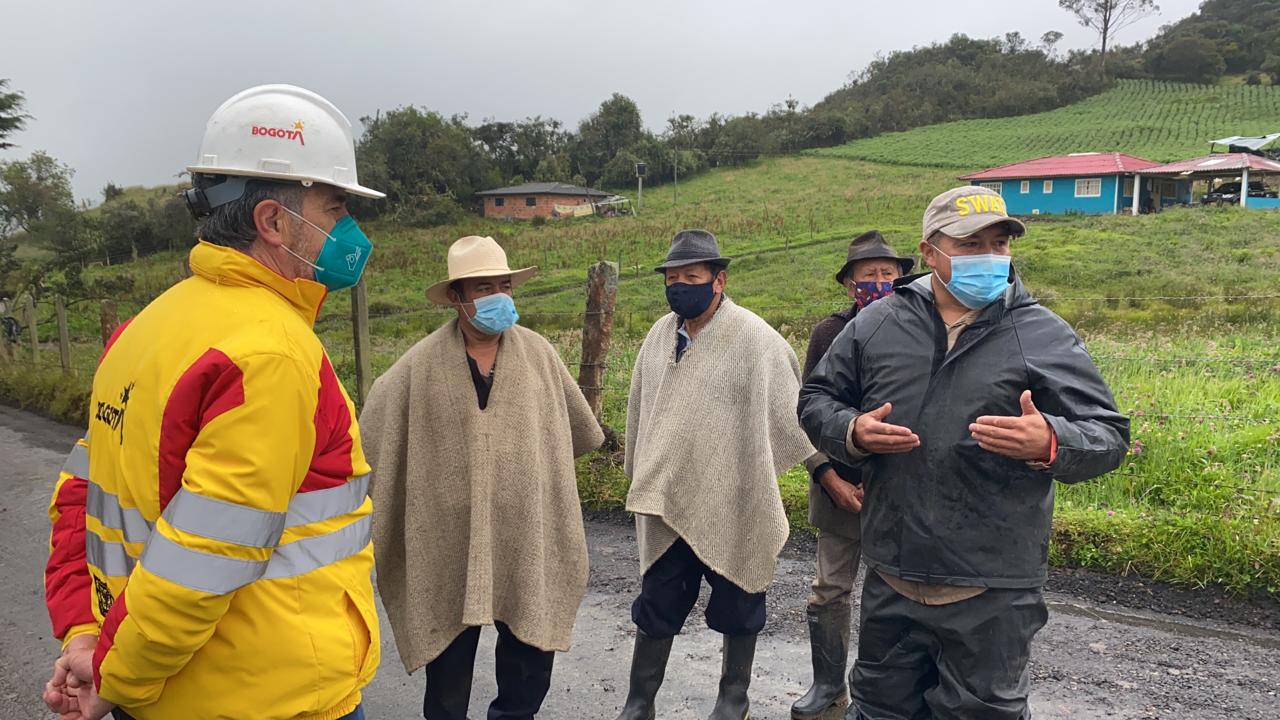 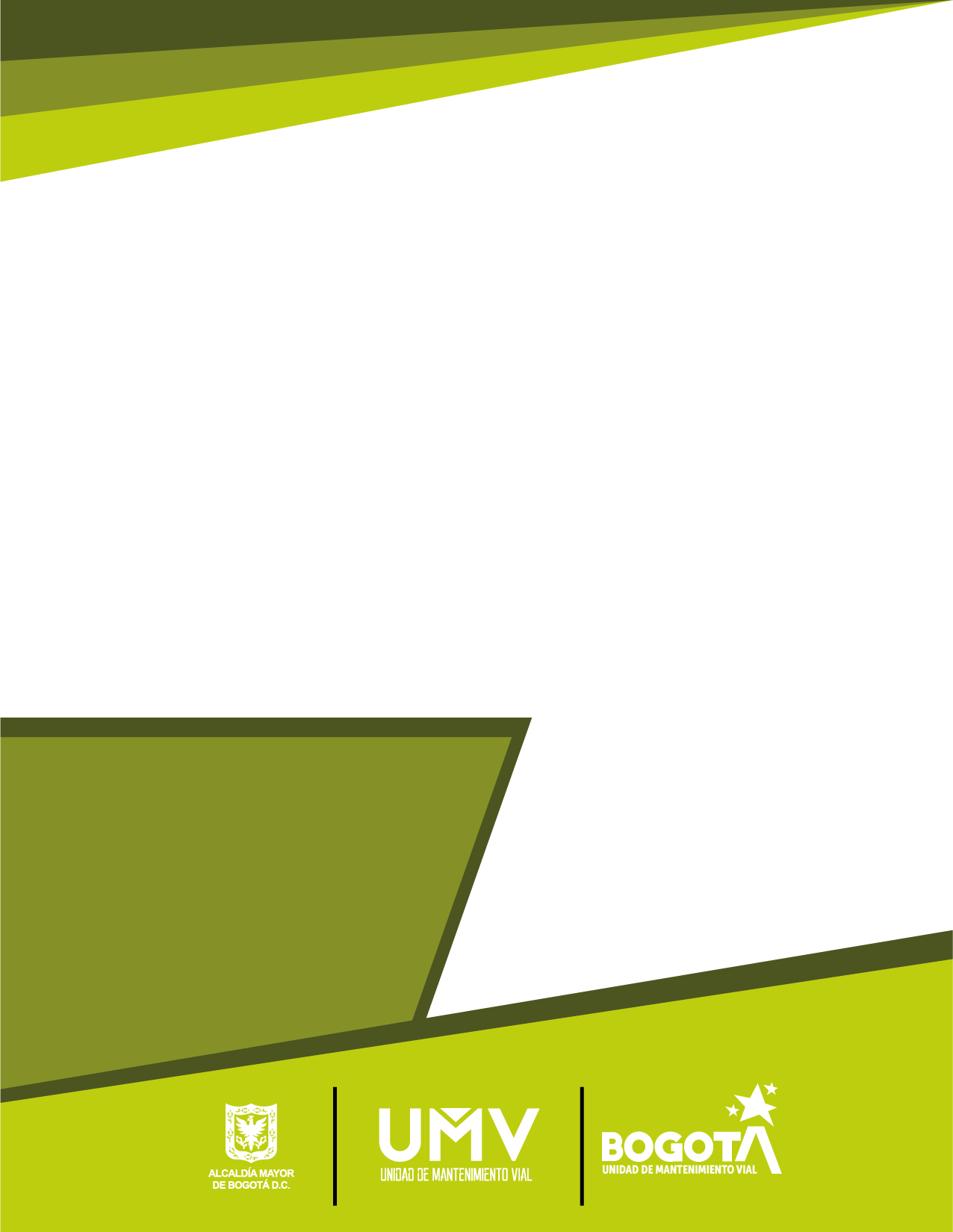 TABLA DE CONTENIDOINTRODUCCIÓN.	4OBJETIVO	4ALCANCE	4AVANCE EN LA IMPLEMENTACIÓN DEL MODELO INTEGRADO DE PLANEACIÓN Y GESTIÓN - MIPG	41.	DIMENSIÓN: TALENTO HUMANO	41.1.	GESTIÓN ESTRATÉGICA DEL TALENTO HUMANO	41.2.	INTEGRIDAD	82.	DIMENSIÓN: DIRECCIONAMIENTO ESTRATÉGICO Y PLANEACIÓN	92.1	PLANEACIÓN INSTITUCIONAL 	92.2. GESTIÓN PRESUPUESTAL Y EFICIENCIA DEL GASTO PÚBLICO 	103.	DIMENSIÓN: GESTIÓN CON VALORES PARA RESULTADOS	203.1. FORTALECIMIENTO ORGANIZACIONAL Y SIMPLIFICACIÓN DE PROCESOS	203.2. GOBIERNO DIGITAL	213.3. SEGURIDAD DIGITAL	243.4. DEFENSA JURÍDICA	253.5. PARTICIPACIÓN CIUDADANA EN LA GESTIÓN PÚBLICA	263.6. SERVICIO AL CIUDADANO	293.7. GESTIÓN AMBIENTAL	314.	DIMENSIÓN EVALUACIÓN DE RESULTADOS	334.1. SEGUIMIENTO Y EVALUACIÓN DEL DESEMPEÑO INSTITUCIONAL	335.	DIMENSIÓN: INFORMACIÓN Y COMUNICACIÓN	345.1 GESTIÓN DOCUMENTAL	345.2 TRANSPARENCIA, ACCESO A LA INFORMACIÓN PÚBLICA Y LUCHA CONTRA LA CORRUPCIÓN	366.	DIMENSIÓN: GESTIÓN DEL CONOCIMIENTO Y LA INNOVACIÓN	377.	DIMENSIÓN: CONTROL INTERNO	38LISTA DE TABLAS Tabla 1. Avance de ejecución Plan Estratégico de Talento Humano	5Tabla 2. Seguimiento a la ejecución de los objetivos institucionales de la UAERMV	9Tabla 3. Avances en la ejecución de los planes de acción de la UAERMV	10Tabla 4. Avances PAC                                                                                                       Millones de Pesos	11Tabla 5. Avances PAC reserva                                                                                                    Millones de Pesos	12Tabla 6. Contratos por tipo de modalidad	13Tabla 7. Ejecución Presupuestal Recursos de Inversión UAERMV	16Tabla 8. Gestión Pasivos Exigibles	19Tabla 9. Numero de documentación revisada y aprobada	20Tabla 10. Peticiones de rendición de cuentas	37Tabla 11. Gestión de los aspectos del ambiente de control	38Tabla 12. Gestión de los aspectos de evaluación de riesgo	38Tabla 13. Gestión de las actividades de Información y comunicaciones	39Tabla 14. Gestión de las actividades de monitoreo	40TABLAS DE ILUSTRACIONESIlustración 1. Apropiación presupuestal a junio 30 de 2021	12Ilustración 2. Ejecución Presupuestal 2021	15Ilustración 3. Funcionamiento - Ejecución Presupuestal	15Ilustración 4. Inversión Directa - Ejecución Presupuestal	16Ilustración 5. Ejecución Presupuestal Proyecto 7858	17Ilustración 6. Ejecución Presupuestal Proyecto 7903	17Ilustración 7. Ejecución Presupuestal Proyecto 7859	18Ilustración 8. Ejecución Presupuestal Proyecto 7860	18Ilustración 9. Ejecución Presupuestal – Reservas	19Ilustración 10. Gestión Pasivos Exigibles	20Ilustración 11  Éxito Procesal Cuantitativo	26Ilustración 12  Éxito Procesal Cualitativo	26Ilustración 13. Imagen de la campaña y mascota	37INTRODUCCIÓN.El Modelo Integrado de Planeación y Gestión – MIPG es un marco de referencia para dirigir, planear, ejecutar, hacer seguimiento, evaluar y controlar la gestión de las entidades y organismos públicos, con el fin de generar resultados que atiendan los planes de desarrollo y resuelvan las necesidades y problemas de los ciudadanos, con integridad y calidad en el servicio. La implementación del Modelo Integrado de Planeación y Gestión – MIPG, tiene como objetivo fortalecer el liderazgo y el talento humano bajo los principios de integridad y legalidad, como motores de la generación de resultados de las entidades públicas, además agilizar, simplificar y flexibilizar la operación de las entidades para la generación de bienes y servicios que resuelvan efectivamente las necesidades de los ciudadanos y en ese sentido desarrollar una cultura organizacional fundamentada en la información, el control y la evaluación, para la toma de decisiones y la mejora continua, por otra parte, facilita la efectiva participación ciudadana en la planeación, gestión y evaluación de las entidades públicas y promueve la coordinación entre entidades públicas para mejorar su gestión y desempeño.OBJETIVOEvidenciar las actividades de implementación del Modelo Integrado de Planeación y Gestión MIPG, Unidad Administrativa Especial de Mantenimiento y Rehabilitación Vial – UAEMRV, de acuerdo con los lineamientos establecidos por el Departamento Administrativo de la función pública; con el fin de dar cumplimiento a los decretos 1499 de 2017, y que se reglamenta por el Decreto Distrital 591 de 2018, a su vez modificado por el Decreto Distrital 807 del 24 de diciembre de 2019ALCANCE Analizar las actividades que se están llevando a cabo al interior de la Unidad Administrativa Especial de Mantenimiento y Rehabilitación Vial - UAEMRV para el cumplimiento del Modelo Integrado de Planeación y Gestión MIPG durante el periodo comprendido del 1 julio al 30 septiembre 2021. AVANCE EN LA IMPLEMENTACIÓN DEL MODELO INTEGRADO DE PLANEACIÓN Y GESTIÓN - MIPG La entidad priorizó actividades y productos en el Plan de Adecuación y sostenibilidad MIPG teniendo en cuenta las observaciones del FURAG con el fin de aumentar los resultados obtenidos, para las políticas con índices más bajos teniendo en cuenta las recomendaciones recibidas por el DAFP basadas en los resultados FURAG.La Oficina Asesora de Planeación realizó mesas de trabajo con otras entidades para identificar buenas prácticas entre las que se identificó, la presentación por parte de cada uno de los responsables o líderes de política de su avance en la implementación, por lo que se realizará en el próximo trimestre una rendición de cuentas de políticas de gestión en el marco del MIPG en el CIGD.DIMENSIÓN: TALENTO HUMANOGESTIÓN ESTRATÉGICA DEL TALENTO HUMANO Durante el tercer trimestre de 2021, se han adelantado e implementado los siguientes aspectos, de acuerdo a las etapas que permiten avanzar en la Política de Gestión Estratégica de Talento Humano de una forma eficiente:Etapa 1: Disponer de la información: Con relación a esta etapa, el PGTH durante el tercer trimestre de 2021, se continuó realizando mensualmente la actualización de la información del empleo y la administración pública en el Sistema de Información y Gestión del Empleo Público – SIDEAP administrado por el Departamento Administrativo de Servicio Civil Distrital DASCD.Con relación a lo indicado en la Directiva 005 de 2020 Alcaldía Mayor de Bogotá D.C: desde la Secretaria General – Proceso de Talento Humano, se atendió lo dispuesto en el Decreto 189 de 2020, en su artículo 8 Corregido por el artículo 2 del Decreto 159 de 2021 el cual corresponde a: La Publicación nombramientos ordinarios o encargos en empleo de naturaleza gerencial, el cual se encuentra disponible en el portal de transparencia. Link: https://www.umv.gov.co/portal/transparencia/#Estructura-Organica-y-Talento-Humano (Numeral 3.10).
Etapa 2 – Diagnostico la Gestión Estratégica de Talento Humano:Con relación a este tema, durante el tercer trimestre se adelantó el Diligenciamiento y actualización de los autodiagnósticos de las políticas del MIPG, de acuerdo a solicitud de la Oficina asesora de Planeación mediante la comunicación No. 20211500084583 del 13 de agosto de 2021, encontrándose los siguientes resultados de menor a mayor puntuación: Conflicto de Interés 23 , Integridad: 54,3 y Gestión Estratégica de Talento Humano_ 78,2, este último coincide con el resultado de la última medición del FURAG en la que la entidad obtuvo un puntaje de 79.6, se espera continuar adelantando actividades entre el equipo de trabajo para fortalecer y mejorar esta puntuación para la siguiente medición Etapa 3: Diseñar acciones para la Gestión Estratégica de Talento Humano - GETHEn la implementación de las acciones para la Gestión Estratégica de Talento Humano durante el tercer trimestre se adelantaron actividades relacionadas con cada una de las fases pertenecientes al ciclo de vida del Servidor Público: ingreso, desarrollo y retiro, contenidas en el Plan Estratégico de Talento Humano con sus planes: Plan Anual de Estímulos e Incentivos -PAEI, Plan Anual de Formación y Capacitación - PIFC, Plan Anual de Seguridad y Salud en el trabajo- PASST.El Plan Estratégico de Talento Humano durante el tercer trimestre tuvo una actualización al cronograma de actividades debido al ajuste realizado en los planes: Plan Anual de Estímulos e Incentivos -PAEI, Plan Anual de Formación y Capacitación – PIFC, para la vigencia 2021 tiene (114) actividades, y tiene un estado de avance a corte de 30 de septiembre de 2021 de un 64% como se aprecia a continuación:A continuación, se muestra el estado de programación y ejecución a corte de 30 de septiembre de 2021 de las actividades pertenecientes al Plan Estratégico de Talento Humano – PETH:Tabla 1. Avance de ejecución Plan Estratégico de Talento HumanoFuente- Elaboración Proceso de GTHUEn este cuadro se puede evidenciar que los planes se vienen adelantando de la siguiente forma: las actividades relacionadas con Plan Anual de Seguridad y Salud en el Trabajo – PASST tienen un avance del 82 %, el Plan Anual de Estímulos e Incentivos – PAEI tiene un avance del 40%, el Plan Institucional de Formación y Capacitación – PIFC tiene un avance del 46%, estos dos últimos tienen mas del 50 % a ejecutar en el cuarto trimestre de la vigencia.Matriz Gestión Estratégica de Talento Humano – MGETHLa política de Gestión Estratégica de Talento Humano – GETH contiene las rutas de creación de valor, que fortalecen los caminos a seguir para la creación del valor público a través del fortalecimiento del Talento Humano sobre las cuales se tiene el siguiente avanceRuta de la felicidad:Con relación a esta ruta, durante el tercer trimestre de la vigencia se adelantaron las siguientes actividades:Bienestar: Con relación a la ejecución de las actividades del Plan Anual de estímulos e Incentivos -PAEI, en el marco del contrato 492 de 2021 con Compensar, el cual presenta un avance del 40%: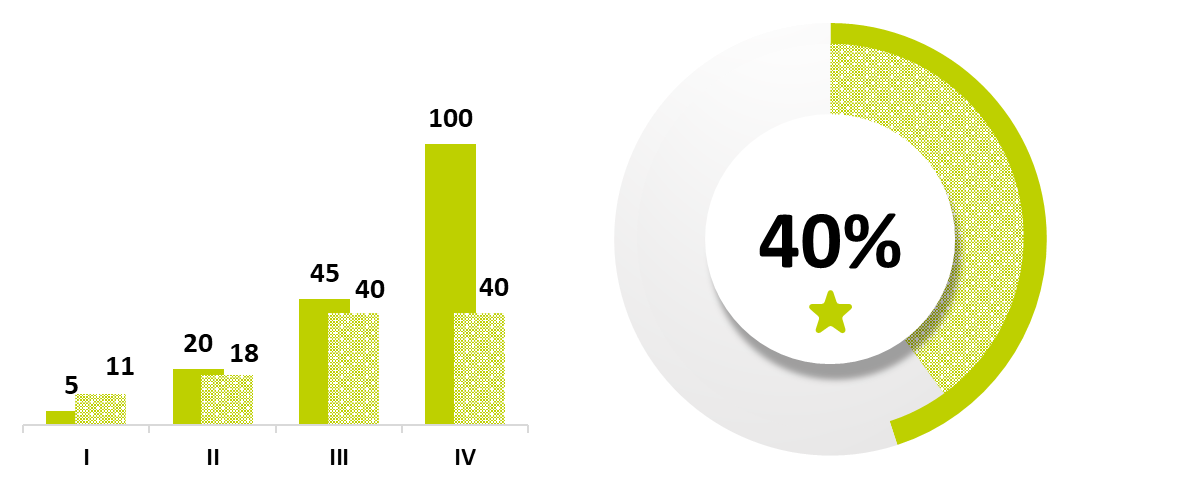 Promoción y prevención de la Salud (Espacios de práctica deportiva - se adelantó caminata a la quebrada las delicias se envió invitación y confirmación a los correos electrónicos institucionales), (Pausas Activas programada diariamente en los correos institucionales), (Talleres de Yoga, programada los viernes en los correos institucionales), torneo de Bolos, se remitió a todos los Servidores Públicos en el mes de septiembre el cronograma de fechas y presentación asesor convenio contrato 492 de 2021 Compensar, cumpleaños bienestar, mejores funcionarios 2020-2021, se emitió la resolución No. 329 de agosto de 2021 “Por la cual se designan los mejores empleados en cada uno de los niveles de empleo y el mejor empleado de la Unidad Administrativa Especial de Rehabilitación y Mantenimiento Vial, por el periodo comprendido entre el 1 de febrero de 2020 al 31 de enero de 2021 y se asignan los incentivos no pecuniarios por nivel de excelencia”Teletrabajo: Con relación a esta temática se ha venido adelantando permanentemente acciones para fortalecer y aumentar el número de teletrabajadores en la entidad. a corte del tercer trimestre cuenta con 23 Empleados Públicos de 81 en modalidad de teletrabajo, esto corresponde al 28% de los servidores trabajando en esta modalidad. Ruta del CrecimientoCapacitación y formación: Con relación a esta ruta durante el tercer trimestre se adelantaron las siguientes actividades relacionada con el Plan Institucional de Formación y Capacitación – PIFC el cual presenta un avance del 46%:Se suscribió el Contrato Interadministrativo No.491 -2021 suscrito entre la Unidad Administrativa Especial De Rehabilitación Y Mantenimiento Vial y la Universidad Nacional de Colombia: desarrollándose: Capacitación para el fortalecimiento de habilidades complementaria para la gestión (Excel Básico, Excel Intermedio); Capacitación para el fortalecimiento de la gestión financiera y contable (Actualización Tributaria); Capacitación para el fortalecimiento de la gestión del Control Interno (Normas para el ejercicio profesional de auditoría interna en entidades del estado).Se iniciaron y se encuentran aún en desarrollo: Cuatro (4): Capacitación para el fortalecimiento de habilidades complementaria para la gestión (Gestión de Proyectos de inversión pública (Enfocado en metodologías ágiles), Capacitación para el fortalecimiento de la gestión contractual (Contratación Estatal), Capacitación para el fortalecimiento de la gestión del Talento Humano (Capacitación en Gestión de Talento Humano),  Capacitación para el fortalecimiento de la gestión de Procesos Misionales (Diseño y Producción de Concreto)."	Seguridad y Salud en el Trabajo: con relación a esta temática desde el Proceso de talento Humano el equipo de Seguridad y Salud en el trabajo, se han venido desarrollando las actividades relacionadas con la ejecución del Plan Anual de Seguridad y Salud en el Trabajo – PASST, el cual para el tercer semestre presenta un avance del 82%.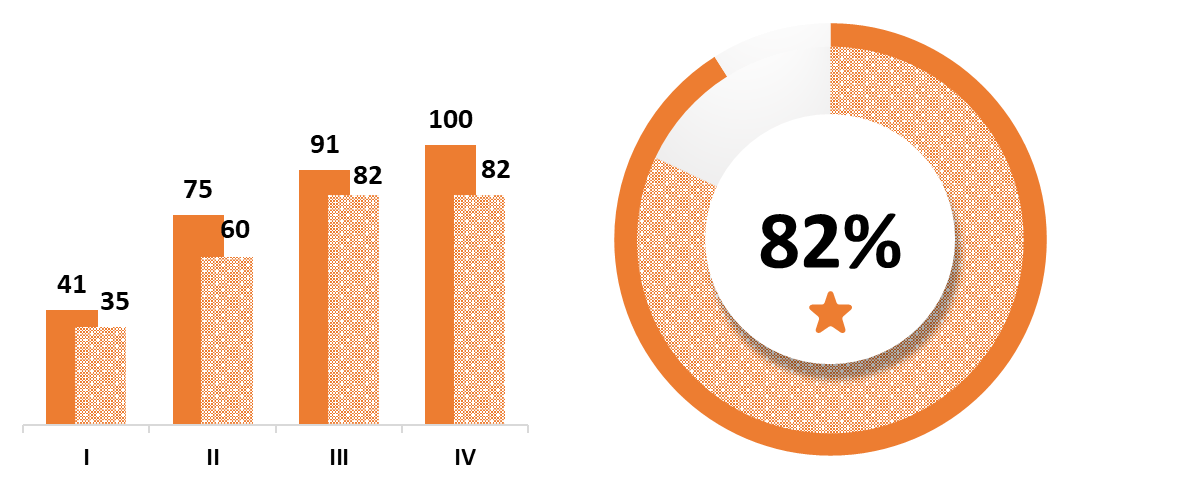 Durante el tercer trimestre se continuaron adelantado actividades en aras de fortalecer el desarrollo de las actividades de todos los colaboradores de la entidad durante el desarrollo de sus actividades laborales, actualmente se está adelantando una auditoria interna en pro del fortalecimiento de la mejora continua,Prevención de Accidentes y Enfermedades de Origen laboral.La UERMV busca fomentar un ambiente de trabajo seguro de cada uno de sus Servidores Públicos y Colaboradores, realizando una serie de actividades para prevenir, mitigar y/o controlar los riesgos en las diferentes sedes y frentes de obra a cargo de la entidad; y así prevenir accidentes y/o enfermedades laborales mediante la estructura de mejoramiento continuo.La tendencia de la accidentalidad en la UAERMV, ha mostrado una disminución del 65% al cierre del año 2020 con respecto al año 2019. De lo corrido para el presente año 2021 se han presentado tres accidentes de trabajo.Aplicación de Batería Riesgo PsicosocialLa entidad desarrolla actividades de aplicación de la Batería de Riesgo Psicosocial y el desarrollo del programa de Vigilancia Epidemiológica para toda la población de la UAERMV. Documento que se encuentra aprobado por la Oficina asesora de Planeación como: Programa de vigilancia epidemiológica riesgo psicosocial - GTHU-S-DI-013, estableciendo un diagnóstico inicial para la toma de medidas e intervención enfocadas en control del tiempo y desconexión laboral, pausas activas, capacitación en uso de herramientas tecnológicas, prevención de sobrecarga laboral, actividades preventivas para el trabajo en casa y disfrute del tiempo libre.Medicina Laboral Preventiva.Se está enfocado en actividades para promover y mejorar la salud del trabajador, protegiéndolo de los factores de riesgo ocupacional, ubicándolo en un sitio de trabajo acorde con sus condiciones de psico-fisiológicas y manteniéndolo en actitud de trabajo productivo. Los programas de vigilancia epidemiológica que tenemos en la unidad son el Programa de Desorden Musculo Esquelético, donde se manejan actividades de inspección de puestos de trabajo, capacitaciones, talleres de ergonomía, gimnasia laboral entre otras actividades programadas para contribuir con el bienestar del trabajador.La Unidad Especial de Rehabilitación y Mantenimiento Vial (UERMV) estableció para su proceso de Sistemas de Gestión Seguridad y Salud en el Trabajo (SG SST), el cumplimiento de Decreto 1072 del 2015, Decreto Único del Sector Trabajo y Resolución 0312 del 2019 Estándares Mínimos del SG SST; la Planeación, organización, ejecución, evaluación de los Objetivos y Metas establecidas por la UAERMV.Actividad Inducción y reinducción: Sobre esta temática se encuentra finalizando la revision y ajustes correspondientes para publicar el Programa de Inducción y reinducción y emitir el acto administrativo correspondiente, adicionalmente se esta trabajando en la construcción de una plataforma virtual para realizar la inducción general (temas generales de la entidad) y una relacionada con Seguridad y Salud en el Trabajo (SST) , se estima que la duración de los cursos sea de 12 horas aproximadamente y sean asincrónicos. INTEGRIDADEsta política busca la coherencia de los Servidores Públicos y entidades en el cumplimiento de la promesa que hace el Estado a la ciudadanía para garantizar el interés general en el servicio público” se contemplan algunas herramientas o actividades que facilitan a las entidades públicas visibilizar el control de posibles conductas de corrupción que afecten el desarrollo institucional.Para el periodo correspondiente al tercer trimestre de la vigencia 2021 se desarrollaron las siguientes actividades del Plan de Gestión de la Integridad:Test de percepción y de comportamientos sobre integridad aplicado y analizado para medir la apropiación e impacto de los “Valores del Servicio Público”, de la caja de herramientas del DAFP, sobre el cual se elaboró un reporte de la percepción de la integridad y los acuerdos de comportamientos en la UAERVM 2021, el cual remitió al Comité Institucional de Gestión y Desempeño CIGD, a través de la comunicación 2021110009083 del día 01 de septiembre de 2021, adicionalmente la gestora Ángela Correa socializo los resultado encontrados al equipo de gestores y secretaria general en el mes de septiembre.Sobre la actividad desarrollada de la caja de herramientas para implementar el Código de Integridad del DAFP, se adelantó en el mes de septiembre el juego “KAHOOT VALORANDO” teniendo en cuenta la apropiación de los valores institucionales al interior de la entidad. Esta actividad fue desarrollada entre el proceso de Gestión de Talento Humano y el Equipo de Gestores de Integridad, donde se recibió apoyo por parte del profesional José Guerra del proceso GESIT como moderador del juego.Se ha venido adelantando la socialización a través del correo institucional en el mes de septiembre, de cada uno de los valores del código de integridad adoptado en la entidad.Se adelantó, adicionalmente la socialización a través de los correos institucionales, sobre el concepto, tipos, características y el accionar frente al conflicto de interés, con ocasión a las actualizaciones normativas sobre el tema, en el mes de septiembre se actualizo la versión 3 del instructivo trámite de conflicto de intereses – UAERMV – GTHU-IN-007, y se emitió la circular 018 de 01 de octubre de 2021 para facilitar el trámite de presentación y publicación proactiva de la declaración de conflicto de interés en las herramientas dispuestas por el DAFP Y DASCD por parte de todos los colaboradores de la entidad.En el marco de una acción de mejora del Plan de mejoramiento del Sistema de Control Interno – SCI el, se elaboró el documento: Manual Código de Integridad GTHU-MA-001.Se continuaron adelantando mesas de trabajo con los Gestores de Integridad en compañía del proceso de Gestión de Talento humano para el desarrollo de las actividades en el marco del código de integridad de la entidad.Se desarrollaron mesas de trabajo junto al equipo de comunicaciones, Talento Humano y la profesional Ángela Correa como gestora de Integridad representante de la secretaria general, para el diseño de la cartilla sobre código de integridad, y el desarrollo de las actividades programadas en el marco de Senda de la integridad, cartilla que fue publicada en el micrositio de intranet perteneciente al proceso de Gestión de Talento Humano.A través del correo institucional de Talento Humano fue socializada la grabación de la capacitación que el DASCD compartió para sobre el nuevo módulo registrado en la plataforma SIDEAP para el diligenciamiento de la declaración de conflicto de intereses.En pro de fortalecimiento de la Política de Integridad, la entidad se encuentra participando en el concurso Senda de la Integridad, la cual es una iniciativa de la Secretaria General de la Alcaldía Mayor de Bogotá, que busca una construcción colectiva de normas sociales positivas en torno a la lucha contra la corrupción, la transparencia y el control social. Durante el tercer trimestre se adelantaron las siguientes actividades: Reto número 5, el cual consistía en desarrollar una campaña de comunicaciones orientada principalmente al público interno de las entidades distritales, donde se debía contemplar la participación ciudadana, actividad adelantada por la Oficina de Comunicaciones, adelantada con la Campaña “Porque todos somos UMV” a través de redes sociales intranet y página web.DIMENSIÓN: DIRECCIONAMIENTO ESTRATÉGICO Y PLANEACIÓNPLANEACIÓN INSTITUCIONAL El Plan Estratégico recoge los lineamientos de las Políticas de Gestión y Desempeño Institucional. Este plan se formula por vigencia y se materializa a través de la ejecución de los planes de acción.  Dado lo anterior, la planeación institucional se articula a través de tres elementos fundamentales: objetivos institucionales, plan estratégico y planes de acciónLas diferentes dependencias de la entidad reportan los avances cuantitativos y cualitativos a través de la aplicación de la UMV para reporte del plan de acción a la Oficina Asesora de Planeación, que es la encargada de realizar el análisis y la consolidación de la información.Avances en la ejecución de los objetivos institucionales de la UAERMVA continuación, se presenta el estado de avance en la ejecución de los objetivos institucionales del 3er trimestre 2021Tabla 2. Seguimiento a la ejecución de los objetivos institucionales de la UAERMVFuente- Elaboración Proceso de DESITabla 3. Avances en la ejecución de los planes de acción de la UAERMV Fuente- Elaboración Proceso de DESISe evidencia que durante el periodo que corresponde al presente informe, la Entidad cumplió de manera adecuada con su planeación estratégica bajo la coordinación y acompañamiento de la Oficina Asesora de Planeación.2.2. GESTIÓN PRESUPUESTAL Y EFICIENCIA DEL GASTO PÚBLICO PROCESO GESTIÓN FINANCIERAEn razón a la aplicación de la política en el tercer trimestre de 2021, el avance en la programación y ejecución del gasto en la entidad se ha orientado al seguimiento en la planificación de la contratación a través del cumplimiento del Plan Anual de Adquisiciones, como en el control de la ejecución presupuestal conformado por la programación de los pagos, la presentación, revisión, aprobación y cumpliendo con los debidos reportes a las entidades encargadas del control presupuestal Distrital.  A esto se suma el ejercicio presupuestal para la vigencia 2022, referido a la definición de las necesidades de la Entidad para operar en la siguiente vigencia, la formulación del Anteproyecto de presupuesto y la aprobación de la cuota global.Entre los avances en la aplicación de la política se pueden enunciar los siguientes:Programación Presupuestal:Con relación al seguimiento de la programación presupuestal de la vigencia 2021 ejecución presupuestal los Gerentes de los Proyectos realizan el seguimiento y control de la ejecución del presupuesto asignado, a su vez la Oficina Asesora de Planeación realiza el control del presupuesto de inversión asignado a través del seguimiento del Plan Operativo Anual de Inversiones (POAI) y el proceso Financiero con el Programa Anual Mensualizado de Caja (PAC) y las aprobaciones para la realización de los pagos por el Sistema Bogdata de la Secretaría Distrital de Hacienda – SDH, permiten medir la ejecución de la programación presupuestal para la vigencia. En este trimestre se realizó la programación del presupuesto para la vigencia 2022, definiendo las necesidades tanto de funcionamiento como de inversión de la Unidad para la referida vigencia, las cuales se comunican en mesas de trabajo con la SDH y la Secretaría Distrital de Planeación –SDP para la construcción del Presupuesto 2020, que se somete a aprobación del Concejo de Bogotá. A partir del oficio Nro. 2021EE21213401 del 5 de octubre de 2021, la SDH comunicó a la Unidad la Cuota Global indicativa asignada a la entidad a su cargo para la vigencia fiscal del 2022, a partir de la cual la UMV proyectó el Anteproyecto de presupuesto, presentado a la SDH y SDP para aprobación, a través de los memorandos con radicados 20211500079521 y 20211500079531, respectivamente.Plan Anual de Adquisiciones (PAA):El Plan Anual de Adquisiciones que refleja la totalidad de las necesidades de contratación de la UMV para la vigencia, aprobado el 8 de enero de 2021 y publicado en su primera versión en la página Web de la Unidad, el 13 de enero de 2021. En el tercer trimestre se realizaron seis actualizaciones, publicadas igualmente tanto en el Sistema de Contratación Pública – SECOP, como en la página Web para la consulta de los posibles proveedores.Respecto al seguimiento que adelanta el proceso Gestión Contractual, se puede informar que de 32 procesos de contratación programados para realizarse en el período se publicaron 30 procesos, de los cuales 21 procesos llegaron hasta la etapa de suscripción, 3 de ellos fueron declarados desiertos y los 6 restantes quedaron en la fase de publicación para continuar con el proceso, alcanzando el 94% en la eficiencia en la programación. Programa Anual Mensualizado de Caja PAC:Ahora bien, respecto a la programación/ proyección de las cuentas por pagar en el cuarto bimestre de 2021, con relación a los pagos de los compromisos adquiridos por los gerentes de proyectos de inversión, se presentó el siguiente comportamiento:Para los recursos asignados a la vigencia se alcanzando una ejecución de 19%, de los recursos del PAC de vigencia y en el presupuesto de reserva se logró una ejecución del 93%, es decir para el presupuesto asignado de reserva corresponde a $ 40.277 millones y se ha ejecutado 37.343 millones.Tabla 4. Avances PAC                                                                                                       Millones de PesosFuente: Tesorería UAERMVTabla 5. Avances PAC reserva                                                                                                    Millones de PesosFuente: Tesorería UAERMVEn la ejecución del PAC de reservas se ha alcanzado un gran avance, alcanzando el 93% de la ejecución acumulada del presupuesto en el cuarto bimestre de 2021, lo que permite intuir que en la vigencia se alcanzará a ejecutar cerca del 100% de los compromisos, siempre y cuando se cumpla con los requisitos establecidos para su pago. Logrado a partir de las sensibilizaciones realizadas por Tesorería a partir de los informes de ejecución bimestral, que se remite a los Gerentes de Proyecto y Ordenadores del Gasto, informando las desviaciones y aciertos en la programación e invitando a prevenir la no ejecución para evitar penalizaciones.Se continúa realizando la diferenciación en el reporte entre la vigencia y la reserva, permitiendo identificar más fácilmente las desviaciones entre lo programado y lo ejecutado, como de realizar los ajustes que correspondan para evitar penalizaciones por el no cumplimiento en el reporte a la Dirección Distrital de Tesorería, lo que permite asegurar que se disponga de un cupo disponible para efectuar el pago de las obligaciones previamente concertadas.  Ejecución Presupuestal:Al tercer trimestre de 2021 se han expedido Certificaciones de Disponibilidad Presupuestal - CDP por un valor de $ 135.040.092.093, indicando que la UMV en la vigencia ha constituido obligaciones contractuales o gastos por el valor antes mencionado, se debe enfatizar que cada CDP ha sido suscrito por el Responsable de presupuesto y se realizó su expedición a través del Sistema Financiero Bogdata, lo que permite garantizar que la Entidad cuenta con la disponibilidad económica para concertar dicho compromiso y para realizar el giro de pago al proveedor o contratista.La apropiación presupuestal para la vigencia 2021 a septiembre 30 es de $ 178.334.048.000, de los cuales $ 149.311.689.000 corresponden a Inversión y $ 29.022.359.000 a gastos por concepto de funcionamiento.Ilustración 1. Apropiación presupuestal a junio 30 de 2021Fuente: Gestión Financiera – PresupuestoAsí mismo, la ejecución presupuestal a 30 de septiembre de 2021 corresponde a $ 129.646.718.653 millones en compromisos presupuestales, distribuidos así: $ 112.827.912.310 millones de gastos de inversión y $ 16.818.806.343 millones de gastos de funcionamiento.Con relación a las modificaciones presupuestales, a las cuales también se les realiza seguimiento, se informa que en el tercer trimestre de 2021 se presentó una adición presupuestal, aprobada por la SDH a los gastos de inversión, por $ 15.450.000.000 millones, pasando de una asignación presupuestal de $ 163.886.048.000 millones a $ 178.334.048.000 millones, teniendo en cuenta la disminución por $ 1.002.000.000 registrada en el primer de semestre de la vigencia.Ejercicio ContractualLas modificaciones al Plan Anual de Adquisiciones - PAA 2021 de la Unidad, solicitados por los Gerentes de Proyecto y Ordenadores del Gasto, en el tercer trimestre de 2021, se originaron por la generación de cambios en el monto, el plazo o el objeto contractual de procesos contractuales programados, con la debida aprobación del Comité de Contratación, originando las 6 actualizaciones del PAA, publicadas tanto en la página Web como en Secop.En el trimestre se suscribieron la siguiente cantidad de contratos por cada modalidad de contratación:Tabla 6. Contratos por tipo de modalidadFuente: Gestión Financiera – PresupuestoEjercicio Contable:Contabilidad realiza día a día el registro de las operaciones de los hechos financieros generados por las áreas de la Unidad y los originados por las operaciones con las Entidades Distritales, tributarias y financieras en los libros de contabilidad y los documentos soporte, constituyéndose en la herramienta para la elaboración de los Estados Financieros y los reportes exógenos.A partir de la emisión de la Circular Nro. 011 de 31 mayo de 2021, que deroga la Circular Nro. 08 del 6 de marzo de 2020, se realiza el seguimiento al cronograma para el reporte de la información de las áreas que intervienen en el proceso contable, para gestionar, recibir y causar la información para la consolidación y presentación de los Estados Financieros ante la Contaduría General de la Nación y la Secretaria de Hacienda Distrital por el portal Bogotá consolida, que pueden consultarse a partir de la sección Ley de Transparencia y Acceso a la Información en el numeral 5. presupuesto 5.3 Estados Financiaros, que constituyen el insumo para la toma de decisiones por parte de los Directivos de la EntidadEsta política le permitirle a la entidad la ejecución de su presupuesto acorde con las metas previstas en la programación presupuestal y/o en los acuerdos de desempeño suscritos con las autoridades competentes. A continuación, se describen las actividades que la entidad ha llevado a cabo y que han permitido el cumplimiento de la política:Mesas de seguimiento donde se dan a conocer los avances presupuestales y de magnitud de meta para cada proyecto de inversión de la entidad; se desarrollaron las siguientes temáticas: Lineamientos para la elaboración de las justificaciones de estudios previos y solicitudes de Certificados de Disponibilidad Presupuestal - CDP; asimismo se presentó la articulación de los proyectos de inversión con las metas del plan de desarrollo, metas sectoriales y metas proyecto. Se presentó el seguimiento presupuestal de vigencia, reservas y pasivos, con las respectivas observaciones y aclaraciones. Por otro lado, se evaluaron criterios y apropiación del conocimiento de los gerentes y/o enlaces de los proyectos de inversión de la UAERMV, a través de la aplicación de un cuestionario para establecer un diagnóstico de los conocimientos mínimos respecto a los proyectos de inversión de la entidad. Se elaboró y socializó el documento de seguimiento y alertas a los proyectos de inversión de la entidad, acompañado de piezas gráficas que fueron publicadas a través del correo electrónico y la página web atendiendo lo dispuesto en la Ley de Transparencia y Acceso a la Información Pública de la entidad, con el fin de dar a conocer el estado y avance de los recursos de inversión, que permitan a las Gerencias de Proyecto establecer los controles del caso.Mensualmente se elaboran y socializan los reportes ejecutivos de ejecución presupuestal de la vigencia, reservas y pasivos, con el fin de presentar un estado regular de los rubros de inversión para la adecuada toma de decisiones por parte de los gerentes de los proyectos. Por otra parte, periódicamente se reportan los avances de los Productos, Metas, resultados - PMR y ejecución del presupuesto de gastos a la Secretaría Distrital de Hacienda. Igualmente, se realiza el ajuste de traslados presupuestales entre conceptos de gasto, previa validación de justificación presentada por los responsables de los rubros correspondientes. Asimismo, se adelantaron las actividades relacionadas con la gestión (solicitud, consolidación y revisión de justificaciones) de modificaciones presupuestales por proyectos de inversión y/o fuentes de financiación ante las entidades competentes; trátese de: reducciones, adiciones y/o traslados presupuestales que afectan los rubros de inversión asignados a la entidad. Al interior de la entidad, se realiza el seguimiento y control continuo a nivel de ejecuciones y modificaciones presupuestales, generando las alertas necesarias a los proyectos correspondientes.  Del mismo modo, se realiza seguimiento a procesos con solicitudes de disponibilidad presupuestal, para ser validados conforme a los rubros, fuentes y conceptos de gasto establecidos en el Plan Anual de Adquisiciones - PAA, y el presupuesto aprobado para la entidad. Por otro lado, en el periodo correspondiente se brindó orientación y participación en la recopilación, procesamiento y análisis de la información necesaria para la estructuración de documentos relacionados con el presupuesto de los proyectos de inversión para cumplir con los requerimientos de entes de control y las entidades competentes en la materia. Al cierre de cada mes se realiza el reporte de seguimiento a la ejecución presupuestal e indicadores en el aplicativo Seguimiento a proyectos de inversión - SPI del Departamento Nacional de Planeación, y a través del Sistema SEGPLAN se realizaron las correspondientes programaciones, actualizaciones y reportes de la información en los módulos de banco de proyectos, inversión, gestión, territorialización y actividades que se enmarcan en el plan de acción por proyecto de inversión.Para terminar, la Unidad de Mantenimiento Vial para el inicio de la vigencia la entidad tuvo una asignación presupuestal por valor de $163.886 millones, en el mes de abril se llevó a cabo una reducción presupuestal por valor de $1.002 millones, de los cuales $472 millones fueron de inversión y $530 millones de funcionamiento; finalmente en el mes de septiembre se tuvo una adición presupuestal por valor de $15.450 millones resultado de la asignación y lo dispuesto por la administración distrital en materia de reactivación económica, como respuesta al impacto social y económico generado como consecuencia de la pandemia COVID 19. así las cosas, con corte a 30 de septiembre, la entidad tiene una apropiación disponible por valor de $178.334 millones de los cuales ha ejecutado en compromisos $129.647 millones que representan el 73% de la apropiación disponible.Ilustración 2. Ejecución Presupuestal 2021Fuente: BogData, 30 de septiembre de 2021FuncionamientoCon relación al rubro de funcionamiento, la ejecución presupuestal ascendió a un 58%, es decir que se ejecutaron en compromisos $16.819 millones respecto a los $29.022 millones de apropiación disponible. Este rubro está constituido únicamente por la fuente de financiación 12 - Otros Distrito.Ilustración 3. Funcionamiento - Ejecución PresupuestalFuente: BogData, 30 de septiembre de 2021Inversión DirectaRespecto al rubro de Inversión Directa, entendida como la que contempla los proyectos de inversión de la entidad, se evidenció una ejecución presupuestal del 78%, es decir, se han ejecutado en compromisos $112.789 millones respecto a los $145.065 millones de apropiación disponible.Ilustración 4. Inversión Directa - Ejecución PresupuestalFuente: BogData, 30 de septiembre de 2021Es importante mencionar que este rubro presupuestal está constituido por las siguientes fuentes de Financiación:Tabla 7. Ejecución Presupuestal Recursos de Inversión UAERMVFuente: BogData, 30 de septiembre de 2021Es importante mencionar, que la fuente 610-Recursos Emergencias Reactivación Económica presenta una ejecución en compromisos del 40,06%, posteriormente la fuente 12 - Otros Distrito presentan compromisos del 45,39% mientras que la fuente 6 - Sobretasa a la Gasolina y la fuente 33 - Sobretasa al ACPM han tenido una ejcución en comprimisos de 35,60% y 31,81% respectivamente, respecto a la fuente 375- Recursos del balance sobretasa al ACPM a la fecha no ha comprometido los recursos asignados, finalmente, la fuente VA-Crédito no presenta avance toda vez que los recursos fueron asignados en el mes de septiembre y se tiene contemplado ejecutarlos en los meses de octubre y noviembre de acuerdo al plan anual de adquisiciones.Detalle Inversión DirectaProyecto 7858 Conservación de la Malla Vial Distrital y Cicloinfraestructura de BogotáIlustración 5. Ejecución Presupuestal Proyecto 7858Fuente: BogData, 30 de septiembre de 2021Teniendo en cuenta la ilustración anterior, el proyecto cuenta con una apropiación disponible de $117.726 millones de los cuales se han comprometido $88.865 millones que representa el 75%, mientras que los giros presupuestales corresponden al 29%.Proyecto 7903 – Apoyo a la adecuación y conservación del espacio público de BogotáIlustración 6. Ejecución Presupuestal Proyecto 7903Fuente: BogData, 30 de septiembre de 2021El proyecto 7903 cuenta con una apropiación disponible de $4.008 millones de los cuales se han comprometido $3.115 millones que representa el 78% y ha girado $1.593 millones que representa el 40%.Proyecto 7859 -Fortalecimiento Institucional.Ilustración 7. Ejecución Presupuestal Proyecto 7859 Fuente: BogData, 30 de septiembre de 2021El presupuesto asignado al proyecto de inversión asciende a $18.146 millones, de los cuales ha comprometido $16.711 que corresponde al 92% de los recursos disponibles, y unos giros por $9.298 millones que equivale a un 51%.Proyecto 7860 - Fortalecimiento de los componentes de TI para la transformación digital.Ilustración 8. Ejecución Presupuestal Proyecto 7860Fuente: BogData, 30 de septiembre de 2021Respecto al proyecto 7860, se han comprometido $4.099 millones de pesos que representan el 79% de los $5.185 millones que tiene en apropiación disponible y unos giros por $1.660 millones que representa el 32%.Reservas Presupuestales Ilustración 9. Ejecución Presupuestal – ReservasFuente: BogData, 30 de septiembre de 2021En la ilustración anterior podemos observar el comportamiento que han tenido las reservas presupuestales por proyecto de inversión de las cuales con corte a 30 de septiembre el valor neto corresponde a $40.058 millones de los cuales se han giraron $37.595 millones que representan el 94%, quedando pendiente por girar $2.463 millones que representan el 6%. Pasivos Exigibles“Son compromisos que se adquirieron con el cumplimiento de las formalidades plenas, que deben asumirse con cargo al presupuesto disponible de la vigencia en que se pagan, por cuanto la reserva presupuestal que los respaldó en su oportunidad feneció por no haberse pagado en el transcurso de la misma vigencia fiscal en que se constituyeron.” Con relación al comportamiento del pago de compromisos de vigencias anteriores fenecidas en el rubro de inversión, se tiene el siguiente comportamiento en gestión:Tabla 8. Gestión Pasivos Exigibles Fuente: Equipo de seguimiento a Pasivos y ReservasIlustración 10. Gestión Pasivos ExigiblesFuente: Equipo de seguimiento a pasivos y reservas - 30 de septiembre de 2021.A la fecha la entidad tiene constitución de pasivos por valor de $4.247 millones de acuerdo a la información reportada por el aplicativo BogData; sin embargo, el equipo de seguimiento a pasivos y reservas ha realizado una depuración de procesos que se encuentran en pasivos y los cuales ascienden a $5.707 millones de pesos de los cuales $2.012 millones que representan el 35% se encuentran en instancia judicial; $3.266 millones que representan el 57% se encuentran pendientes de giro, mientras que $390 millones de pesos que representan el 7% se han anulado y a la fecha se ha realizado un pago por valor de  $39 millones de pesos.DIMENSIÓN: GESTIÓN CON VALORES PARA RESULTADOS 3.1. FORTALECIMIENTO ORGANIZACIONAL Y SIMPLIFICACIÓN DE PROCESOSEn pro del fortalecimiento de la política en mención, se ha implementado una cultura de mejoramiento continuo a través de la revisión y pertinencia documental permanente, la identificación de los grupos de valor por proyecto de inversión y la sostenibilidad de nuestros canales de comunicación.En el tercer trimestre la Oficina Asesora de Planeación ha revisado 168 documentos como se muestran a continuación: Tabla 9. Numero de documentación revisada y aprobadaFuente- Elaboración Proceso de DESI3.2. GOBIERNO DIGITALA continuación, se relacionan los logros obtenidos en la implementación de la política de Gobierno Digital discriminada por dominio de acuerdo con el Modelo de Arquitectura Empresarial del Ministerio TIC, durante el período comprendido entre el primero (1) de julio a treinta (30) de septiembre de 2021:Estrategia de TIAvance en la actualización del Plan Estratégico de Tecnologías de la Información y Comunicaciones - PETI de la Entidad de acuerdo con los lineamientos definidos en el Modelo de Arquitectura Empresarial del Ministerio TIC:En el lineamiento MAE.LI.AM.01 Modelo de intención de la entidad se ha avanzado en la actualización de los siguientes documentos:El modelo misional de la entidad.El modelo estratégico de la entidad.Portafolio de productos y servicios de la entidad, enfocado desde el punto de vista de TI.El marco normativo que es soportado desde el punto de vista de las tecnologías de la información.En el lineamiento MAE.LI.AM.03	 Modelo operativo de la entidad se ha avanzado en la actualización de dicho documento.En el lineamiento MAE.LI.AM.02	Modelo de capacidades institucionales se ha avanzado en la actualización de los siguientes documentos:Modelo de capacidades estratégico, misional y operativo de primer y segundo nivel.Artefacto de articulación entre los diferentes niveles y capacidades.Gobierno TIAvance en la actualización del Modelo de Gestión y Gobierno TI de la Entidad de acuerdo con los lineamientos definidos por el Ministerio TIC:En lo relacionado con el Plan Estratégico de las Tecnologías de la Información se ha avanzado en la actualización de los siguientes documentos:Definición bajo el esquema de TI del portafolio de servicios de la entidad y su integración con los sistemas de información.Motivadores estratégicos.En el lineamiento MGGTI.LI.ES.01 Entendimiento estratégico de TI, alienado con los Motivadores Estratégicos.En el lineamiento MGGTI.LI.GO.01 Esquema de Gobierno de TI, alineado con la estrategia y operación de TI en la entidad. Sistemas de InformaciónAvance en el desarrollo de la Arquitectura de Referencia articulado con la Arquitectura Distrital y los lineamientos definidos en el Modelo de Arquitectura Empresarial del Ministerio TIC, los cuales, deben ser validados y aprobados por el Comité de Arquitectura Empresarial.Avance en el desarrollo e implementación de las actividades previstas en el proyecto: Sistema de Información Geográfica Misional y de Apoyo – SIGMA. Avance en el desarrollo e implementación de las actividades previstas en el proyecto: Implementación de una Solución para Gestión de Costos, se culminó el desarrollo de la aplicación y está actualmente en el proceso de estabilización en un ambiente pre productivo.Avance en el desarrollo e implementación de las actividades previstas en el proyecto: Implementación del Modelo de Requisitos para Sistema de Gestión de Documentos Electrónicos de archivo – SGDEA.Reestructuración de la sección de Transparencia y Acceso a la información de acuerdo con lo establecido en la Resolución 2893 de 2020 del Ministerio TIC.Implementación del micrositio defensor del ciudadano y la doble autenticación para el acceso a la Intranet.InformaciónActualización del plan de calidad de la información y el plan de apertura de datos de acuerdo con los lineamientos del Ministerio TIC.Elaboración del reporte de avance del proyecto de implementación del Gobierno de información del PETI y documento de concepto de viabilidad técnica, procedimiento y política.Realización del cronograma propuesto para el cumplimiento de los lineamientos recomendados en la Resolución 2893 de 2020.Avance en la revisión de los documentos de iniciativas de territorios y ciudades inteligentes.Postulación al Premio de Alta Gerencia del DAFP.Propuesta de ajustes del Modelo de Madurez de Arquitectura Empresarial - Dominio Información.Revisión del estado actual del cumplimiento de los lineamientos del Modelo de Arquitectura Empresarial y el Modelo de Gestión y Gobierno TI.Presentación del Modelo de Gestión de Proyectos de la entidad.Revisión del plan para la generación del Plan de Preservación Digital a largo plazo y apoyo en la generación del reporte de estado actual TI que soporta dicho plan.Generación de la documentación requerida para la postulación de cuatro (4) conjuntos de datos al sello de excelencia de datos abiertos.Avance en las acciones priorizadas definidas en el Documento de Roles y Responsabilidades del Gobierno de los Componentes de Información, de acuerdo con los lineamientos definidos en el Modelo de Arquitectura Empresarial y el Modelo de Gestión y Gobierno TI.Revisión de los artefactos de arquitectura de información y de los riesgos en el Plan de Preservación Digital a Largo Plazo.Diligenciamiento de la encuesta de la Alta Consejería Distrital para las TIC del Acuerdo 002 y la encuesta de rendición de cuentas del Ministerio TIC y del autodiagnóstico de la política Reunión de socialización de los lineamientos de los servicios ciudadanos digitales por parte de MinTIC y la Alta Consejería Distrital para las TIC.Servicios TecnológicosAvance en el aseguramiento lógico de los servidores tanto on-premise como los virtualizados que se tienen en la nube. De igual forma, se han creado más servidores virtuales y se han realizado pruebas a nivel de IPv6. Mejoramiento del nivel de seguridad de servidores de acuerdo con la matriz de riesgos. Adquisición de herramientas necesarias para realizar las copias a los paquetes Ofimáticos, SharePoint y Correo. Creación y configuración de servidores en la nube para realizar procesos de backups. Actualización del catálogo de elementos y las hojas de vida de servidores. Mejoramiento de redes a través de la segmentación de la sede operativa, realización de trabajos de aseguramiento y filtros de seguridad de la red administrativa, brindando acceso a invitados con mayores protocolos de seguridad. Uso y ApropiaciónLas estrategias de Uso y Apropiación de Tecnologías de la Información (TI) son todas aquellas que soportan la gestión y/o implementación de proyectos relacionados con Tecnologías de la Información (TI) de la Unidad Administrativa Especial de Rehabilitación y Mantenimiento vial, en virtud de lo anterior, se relacionan a continuación los logros obtenidos en el trimestre por temáticas:Movilización de grupos de interés en la adopción de TIConfiguración, revisión y diligenciamiento de la matriz de interesados para cada uno de los grupos involucrados en los diferentes proyectos TI que se encuentran vigentes en la entidad.Elaboración de los planes de acción de las matrices de grupos de interés.Esquema de incentivosGeneración de alternativas de capacitación para los grupos claves para su desarrollo personal y profesional, algunas de las herramientas socializadas fueron: Teams, Forms, Excel Y Share Point, así como Reuniones efectivas y Transformación Digital.Realización de encuestas de las capacitaciones efectuadas para determinar el grado de aceptabilidad, uso y apropiación como resultado de dichas capacitaciones.Generación de soluciones lúdicas para complementar el Plan de Formación de TI.Avance en la revisión y gestión de divulgación de las piezas para plan de incentivos, así como piezas informativas de los diferentes dominios de TI.Seguimiento a las actividades del dominio a través del instrumento de diagnóstico para la ejecución de la estrategia 10-EST-UA “Tu participación nos inspira a darte más formación”.Plan de formaciónSeguimiento a la implementación del Plan de Formación de la entidad de acuerdo con el Catálogo de Formación 2021 – 2024 relacionado en el documento de estrategias de uso y apropiación de la entidad.Colaboración con Talento humano para la definición de las escenas para formulación del estudio de la ficha técnica e-learning de la entidad.Gestión con Microsoft para las capacitaciones de las herramientas de la Suite de office.Socialización realizada a través de un artículo en la revista Mi Calle: Respeto a la 4 revolución industrial con énfasis en inteligencia artificial.Evaluación del nivel de adopciónSe realizó seguimiento de los planes de comunicación de PETI y AE.Elaboración de la herramienta de satisfacción de los servicios de TI del segundo semestre del 2021.Seguimiento a los indicadores de gestión de uso y apropiación del tercer trimestre y consolidación de evidencias para envío a la Oficina Asesora Planeación.Plan de capacitación y entrenamientoSe realizaron acciones de seguimiento y gestión relacionadas con el Plan de Capacitación de la entidad y se Realización de socializaciones relacionadas con la doble autenticación Office 365.Gestión del cambioSeguimiento a la encuesta de requerimientos de profundización enviada la primera semana del mes de julio de 2021 y presentación del informe correspondiente al análisis de los datos arrojados por la misma.Entrega de evidencias al reposte de las matrices de riesgo.Construcción encuesta satisfacción segundo semestre.3.3. SEGURIDAD DIGITALA continuación, se menciona de manera general los logros obtenidos de la Política de Seguridad Digital, durante el período comprendido entre el primero (1) de abril al treinta (30) de junio del 2021Activos de Información.Avance en la implementación del EGTI-PR-009 Procedimiento Gestión de Activos de Información, aplicando la metodología dispuesta en EGTI-DI-012 Políticas de Seguridad de Gestión de Activos de información, la cual la está liderando la mesa de trabajo designada para tal fin, estructurada por la Secretaría General (Gestión Documenta y Estrategia y Gobierno de TI), Oficina Asesora Jurídica en cabeza de la Oficina Asesora de Planeación. A la fecha, se avanzó un 52% en el levantamiento de activos de información a nivel entidad, actualmente la mesa de trabajo se encuentra en proceso de revisión de cada uno de los formatos enviados por los procesos, según los ajustes solicitados por la Mesa de Trabajo de Activos de Información.Posterior a la finalización del levantamiento de activos de información, se realizará el ejercicio de identificación y valoración de riesgos basado en los activos identificados al interior de cada una de las áreas y/o procesos.Políticas de Seguridad.Socialización de la actualización de EGTI-DI-002 V4 Política de protección y tratamiento de datos personales y de la elaboración de EGTI-PR-011 Procedimiento Registro y Actualización de Bases de Datos Con Datos Personales SIC, EGTI-PR-01 Procedimiento Consultas y/o Reclamos de Datos Personales, EGTI-MA-001_v1 Manual de Protección de Datos Personales, a nivel entidad.												 Elaboración de la Política de Seguridad Relación con proveedores, la cual permitirá, establecer los criterios mínimos de seguridad de la información, que deben cumplir el personal externo que tenga relación con la entidad.Elaboración del procedimiento asociado a la Política de Seguridad Relación con Proveedores, el cual permitirá, establecer las etapas asociadas al cumplimiento de la Política de Seguridad.Realización del reporte trimestral de avance del proyecto “Implementación Seguridad de la Información - Fase 3” definido en el Plan Estratégico de Tecnologías de la Información de la entidad, de acuerdo con los paquetes de trabajo definidos.Riesgos Activos de Información - InfraestructuraComo parte de la mejora continua de la Seguridad y Privacidad de la Información y en cumplimiento de las políticas de seguridad de la información de la entidad, se realizó la identificación de riesgos de los activos de información del proceso Gestión de Servicios e Infraestructura Tecnológica, identificando las posibles amenazas a los que se encuentran expuestos los activos de información permitiendo establecer los controles apropiados que mitiguen posibles incidentes de seguridad.Seguimiento y ControlComo parte del mejoramiento continuo al interior del proceso, se realizó el seguimiento correspondiente de los controles implementados a nivel de Infraestructura, permitiendo identificar y corregir las falencias identificadas en dichos seguimientos, logrando mitigar posibles eventos y/o incidentes de seguridad de la información.  3.4. DEFENSA JURÍDICACon el fin de atender las acciones legales y constitucionales en las que la Unidad Administrativa Especial de Rehabilitación y Mantenimiento Vial - UAERMV actúa en calidad de demandante, demandado, víctima e interviniente la Oficina Asesora Jurídica realizó el seguimiento continuo a los procesos extrajudiciales y judiciales que tiene a cargo, adelantando las tareas propias de defensa judicial y prevención del daño antijurídico, realizando entre otras las siguientes actuaciones: contestaciones de demandas y tutelas, asistencia y gestión de audiencias programadas, recursos a decisiones expedidas, actualización de los sistemas de información distritales y de la UAERMV y actualización de las piezas procesales en el expediente físico.El informe de éxito procesal cuantitativo durante este periodo también concluye que, gracias a la buena gestión en defensa judicial, la UAERMV obtuvo 9 fallos favorables para la Entidad, frente a 0 desfavorable, lo que equivale a un porcentaje de éxito de 100 %, superando el mínimo establecido en el Plan de Desarrollo de Bogotá del 83%.De igual modo, la gestión en la defensa judicial que realizó el equipo jurídico, evito condenas a la Entidad en un valor de $ 511.7 millones de pesos. Lo anterior teniendo en cuenta que se logró obtener sentencias favorables en 7 procesos judiciales en el periodo analizado, como se puede ver en la ilustración No 2 de éxito procesal cualitativo.Ilustración 11  Éxito Procesal Cuantitativo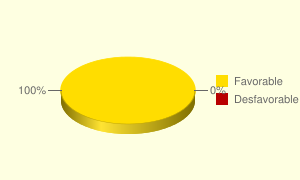 Fuente: SIPROJ.Representa la cantidad de fallos a favor de las entidades del Distrito Capital como proporción de la cantidad de fallos totales en el periodo determinado para el reporte.Ilustración 12  Éxito Procesal Cualitativo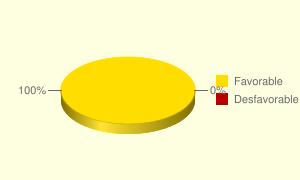 Representa el valor de las pretensiones indexadas de los procesos que finalizaron con fallo a favor de las entidades del Distrito Capital, como proporción del valor total de las pretensiones de los procesos fallados en el periodo determinado para el reporte.3.5. PARTICIPACIÓN CIUDADANA EN LA GESTIÓN PÚBLICAEl presente informe refleja el resultado y análisis de acuerdo con el periodo de las acciones realizadas durante julio a septiembre de 2021. ESCENARIO DE PARTICIPACIÓN – REUNIONES DE INICIO PUERTA A PUERTA (GASA)Descripción de los avances y logros alcanzados: Las reuniones de las masivas con la comunidad fueron modificadas por encuestas puerta a puerta de manera virtual mediante link que permite medir y conocer la percepción y la satisfacción de los ciudadanos.Beneficios: Las reuniones de inicio para intervenciones de RH se realizan puerta a puerta mientras este declarada la emergencia sanitaria por el virus COVID-19. Para este trimestre se realizaron 16 socializaciones de inicio registradas en acta de Reunión con 135 ciudadanos registrados en las mismas.  UMV DE PUERTAS ABIERTAS IIIDescripción de los avances y logros alcanzados: Se crea un espacio de participación ciudadana donde se pudiera establecer un diálogo directo y abierto entre la ciudadanía y altos funcionarios de la entidad, y así lograr que cada vez más habitantes de la ciudad conozcan de primera mano de la gestión de la entidad, sus alcances y procesos de rehabilitación y mantenimiento vial.Beneficios: Se llevó a cabo la tercera jornada de «UMV de Puertas Abiertas», en la que 30 personas de 6 localidades diferentes participaron de manera virtual para expresar sus inquietudes sobre el arreglo de las vías de sus barrios y la entidad pudo explicar su competencia y se comprometió a revisar cada uno de los requerimientos que llegaron a través de este espacio de diálogo virtual.Durante la sesión virtual que estuvo presidida por el gerente Social, Ambiental y de Atención al Usuario, se contó con el apoyo del Sistema de Información, Geográfica, Misional y de Apoyo – SIGMA, que permitió detallar en tiempo real el estado, la competencia y el proceso de cada una de las vías que fueron solicitadas por los ciudadanos que participaron de localidades como: Fontibón, Kennedy, Puente Aranda, Suba, Ciudad Bolívar y Engativá. Fuente de evidencias: Link de la página web de la UMV.  https://www.umv.gov.co/portal/2021/09/29/con-la-participacion-de-ciudadanos-de-seis-localidades-se-realizo-la-tercera-jornada-virtual-de-la-umv-de-puertas-abiertas/ UMV MAS CERCA DE TU LOCALIDAD – USAQUÉNDescripción de los avances y logros alcanzados. Inició el Plan de Reactivación Económica con la estrategia «UMV más cerca de tu localidad» que permitirá recorrer las localidades para priorizar las vías solicitadas por la comunidad y trabajar con mano de obra local, apostándole a la generación de empleo y la intervención de vías locales que impactarán positivamente a los barrios.Soluciones planteadas: En la segunda de ocho jornadas presenciales, la UMV recorrió los barrios Santa Cecilia y Barrancas de la localidad de Usaquén, y habló con los ciudadanos sobre el estado de la malla vial de sus calles. Además, estableció mecanismos de convocatoria para que la mano de obra provenga de los mismos sectores a intervenir.Beneficios: Entre las intervenciones propuestas por la entidad se encuentran vías que pueden ser mejoradas con fresado estabilizado, material reciclado que no solamente aporta al medio ambiente, sino que arregla calles que no tienen tráfico pesado.Fuente de evidencias: Informe UMV MAS CERCA DE TU LOCALIDAD – USMEhttps://www.umv.gov.co/portal/2021/08/12/umv-mas-cerca-de-tu-localidad-llego-a-usaquen-a-escuchar-a-la-ciudadania-y-a-revisar-el-estado-de-sus-vias/UMV MAS CERCA DE TU LOCALIDAD – PUENTE ARANDA En la tercera de ocho jornadas presenciales, la UMV recorrió los Salazar Gómez y Provivienda Norte de la localidad de Puente Aranda, y habló con los ciudadanos sobre el estado de la malla vial de sus calles. Además, estableció mecanismos de convocatoria para que la mano de obra provenga de los mismos sectores a intervenir.Beneficios: Entre las intervenciones propuestas por la entidad se encuentran vías que pueden ser mejoradas con fresado estabilizado, material reciclado que no solamente aporta al medio ambiente, sino que arregla calles que no tienen tráfico pesado. Entre los compromisos adquiridos con la comunidad se encuentran dos segmentos viales solicitados durante el encuentro, los cuales son: la Carrera 65B entre Calle 11 y Calle 12 y la Calle 12 entre Carrera 67A y AK 68.ESCENARIO DE PARTICIPACIÓN – SENSIBILIZACIONES DEL CUIDADO DE LAS VÍAS (GASA)Descripción de los avances y logros alcanzados: Los talleres de sostenibilidad cambiaron de metodología de acuerdo a las condiciones actuales de la pandemia, por lo cual ahora son sensibilizaciones del cuidado de las vías.Beneficios: Los talleres de sostenibilidad cambiaron de metodología de acuerdo a las condiciones actuales de la pandemia, por lo cual ahora son sensibilizaciones del cuidado de las vías, las cuales se realizan puerta a puerta con entrega de volantes al finalizar las intervenciones de RH, durante este segundo trimestre se realizaron 10 sensibilizaciones con un total de 117 asistentes.  Fuente de evidencias: Formato de asistencia de los meses de julio, agosto y septiembre de 2021.NODOS SECTORIALES E INTERSECTORIALES VEEDURIA Se reunieron las entidades el 21 de septiembre de 2021, con el fin de desarrollar la tercera sesión del Nodo Intersectorial de acuerdo con lo programado en la Plenaria de la Red Distrital de Quejas y Reclamos. Una vez realizado el registro de asistencia, se comunica a los participantes el desarrollo de la sesión, iniciando con el listado de las temáticas sobre las cuales se comentará una a una la gestión desarrollada:Verificación de los avances en la estrategia comunicacional en servicio al ciudadano con relación a las cápsulas informativas que cada sector debe desarrollar.Se presenta a Andrea Malagón como apoyo a la estrategia comunicacional, quien se reunirá por sector para hacer acompañamiento en el desarrollo de estas.Se recuerda que las piezas comunicativas deben ser enviadas al correo de la Red de Quejas y Reclamos serviciociudadania@veeduriadistrital.gov.co. Allí se verificarán las piezas comunicativas previamente a la divulgación y difusión.Se hace mención del Glosario de términos administrativo-legales que se realizará en trabajo colaborativo. Se reporta el número de talleres en lenguaje claro realizados a la fecha (29) y documentos traducidos (15) como acciones de la Veeduría Distrital en su estrategia de comunicación para la gente.Verificación de los avances en la estrategia comunicacional en servicio al ciudadano con relación a las cápsulas informativas que cada sector debe desarrollar.Se presenta a Andrea Malagón como apoyo a la estrategia comunicacional, quien se reunirá por sector para hacer acompañamiento en el desarrollo de estas. Se recuerda que las piezas comunicativas deben ser enviadas al correo de la Red de Quejas y Reclamos <serviciociudadania@veeduriadistrital.gov.co>. Allí se verificarán las piezas comunicativas previamente a la divulgación y difusión.Se hace mención del Glosario de términos administrativo-legales que se realizará en trabajo colaborativo. Se reporta el número de talleres en lenguaje claro realizados a la fecha (29) y documentos traducidos (15) como acciones de la Veeduría Distrital en su estrategia de comunicación para la gente. ESCENARIO DE PARTICIPACIÓN-  Audiencias públicas participativas - Audiencia de rendición de cuentas localidades de Usme y Tunjuelito.Descripción de los avances y logros alcanzados: Se realizó la presentación de la rendición de cuentas de la Localidad de Usme y Tunjuelito en donde las entidades del sector movilidad expusieron sus avances para la vigencia 2020. Beneficios: Participaron alrededor de 45 personas entre ciudadanos de Usme y alrededor de 27 personas entre ciudadanos Tunjuelito y funcionarios.Fuente de evidencias: Agenda de la jornada, metodología del diálogo ciudadano o Audiencia Pública de rendición de cuentas, listados virtual de asistencia / evidencia de cantidad de participantes y datos de los mismos.3.6. SERVICIO AL CIUDADANO  A continuación, se presentan los principales avances del tercer trimestre 2021.Caracterización usuarios y medición de percepción Durante el III trimestre se enviaron 1427 encuestas de Satisfacción de Atención y Servicio a la ciudadanía, de las cuales 158 ciudadanos la respondieron; éstas miden el nivel de satisfacción respecto a la calidad del servicio y del trámite a los Derechos de Petición atendidos por la UAERMV.Durante el mes de septiembre se realizó campaña de fidelización del ciudadano, a través 74 llamadas telefónicas de seguimiento aleatorio a las respuestas de PQRSFD emitidas por la entidad.Sistemas de informaciónDe conformidad con lo establecido en el Decreto 371 de 2010, la Política Pública Distrital de Servicio al Ciudadano y el Decreto 847 de 2019, se están registrando la totalidad de las peticiones ciudadanas que ingresan a la entidad a través del Sistema Distrital para la Gestión de Peticiones Ciudadanas - Bogotá te Escucha.  La UAERMV cuenta con el Sistema de Gestión Documental Orfeo, el cual se encuentra articulado con el Sistema Distrital para la Gestión de Peticiones Ciudadanas - Bogotá te Escucha, en tal sentido para el tercer trimestre del año se registraron a través de la herramienta Web Service 518 peticiones ciudadanasPublicación de información	La entidad mantiene actualizada la información a la ciudadanía a través del link de transparencia y acceso a la información pública https://www.umv.gov.co/portal/transparencia/#Instrumentos-de-Gestion-de-Informacion-PublicaDurante este trimestre se publicó a través de página web, el informe PQRSFD II Trimestre 2021, encuesta de satisfacción I Semestre 2021, informe de gestión Defensora de la Ciudadanía período julio 2020 a junio 2021, informe Canales de Atención a la Ciudadanía y la Resolución 353 de septiembre 15 de 2021 “Por la cual se designa al Defensor(a) de la Ciudadanía de la Unidad Administrativa Especial de Rehabilitación y Mantenimiento Vial y se asignan funciones.  Así mismo, a través de la página web y redes sociales se publicó la Carta trato digno de la ciudadanía 2021, campaña saber es tu derecho: Silvía de la calle segura en la que se da a conocer la figura del Defensor del Ciudadano y se realizaron campañas de comunicación interna y externa sobre peticiones presentadas en Lenguas Nativas Resolución 484 de 2020 “Por medio de la cual se reglamenta el trámite interno de las peticiones formuladas ante la UNIDAD ADMINISTRATIVA ESPECIAL DE REHABILITACIÓN Y MANTENIMIENTO VIAL”.  Manual de Atención a la Ciudadanía y Grupos de Valor: Protocolo para la atención a Etnias y finalmente se publicaron los canales y horarios de atención a la ciudadanía.Canales de atención	Para la recepción y trámite de requerimientos, conforme a los lineamientos emitidos, durante este trimestre y debido a la emergencia sanitaria por Covid-19, el canal presencial en las oficinas de Atención a la Ciudadanía brindó el servicio en la Sede Administrativa de lunes a viernes de 9:00 am a 3:00 pm y en la Sede Operativa la Elvira, martes y viernes de 9:00 am a 3:00 pm y se mantuvo la atención a través del canal virtual y telefónico.  Estas y otras decisiones incentivaron a la ciudadanía a hacer uso de los canales virtuales, y a la entidad a ajustar el modelo de operación para responderles de manera efectiva, las estadísticas del proceso así lo demuestran. De modo tal que, para el tercer trimestre, el canal virtual registró un porcentaje del 85% siendo el más utilizado por la ciudadanía, seguido del escrito / ventanilla de correspondencia con un 12% y el presencial con un 2%.Chat Virtual: Se brindó información y orientación en tiempo real a ciento diecinueve (119) inquietudes presentadas por la ciudadanía, con un tiempo promedio de primera respuesta de 12,13 segundos, una duración promedio de atención por chat de 3 minutos, 28 segundos y 15 calificaciones positivas.  Es importante mencionar que durante el tercer trimestre se recepcionaron a través del canal virtual chat web 26 peticiones.Gestión de PQRSD Durante el tercer trimestre de 2021, se recepcionaron en total 1958 requerimientos, los cuales fueron gestionados de acuerdo a los lineamientos que rigen la materia, a la luz de lo estipulado en el Código de Procedimiento Administrativo y de lo Contencioso Administrativo, la Política Pública Distrital de Servicio a la Ciudadanía, la Ley 1755 de 2015 y la resolución 484 de 2020.  Desplegando diferentes acciones se ha logrado contribuir al desarrollo de una cultura del valor de lo público y de la importancia de servir a la comunidad, lo que se evidencia en el comportamiento de los indicadores de las respuestas emitidas dentro de los tiempos reglamentados (15 días hábiles) correspondiente a 1521 peticiones de las cuales únicamente 2 fueron respondidas fuera de los términos.De conformidad con el Decreto 371 de 2010, se elaboraron y presentaron informes mensuales de PQRS a la Secretaría General y a la Veeduría Distrital, los cuales se cargaron y reportaron en la página de la Veeduría Distrital correspondiente a los meses de junio, julio y agosto.Durante el mes de agosto se diseñó el formato de seguimiento telefónico a las respuestas PQFSFD APIC--FM-008, al cual se le incluyó el aviso de protección de datos personales de acuerdo a la normatividad vigente.  Formación y capacitación:Durante el III trimestre el equipo de trabajo de Atención al Ciudadano participó en el nodo de formación y capacitación de los procesos de inducción y reinducción, para mejorar los procedimientos de recepción, trámite, clasificación, direccionamiento de las peticiones ciudadanas y optimizar el uso del Sistema Distrital para la Gestión de Peticiones Ciudadanas “Bogotá te Escucha” de la siguiente manera: Capacitación administradores Bogotá te Escucha y capacitación de reportes Bogotá te Escucha, dirigida por la Secretaría General de la Alcaldía Mayor de Bogotá; capacitación inducción reinducción en manejo de PQRS dirigida por la Red Distrital de Quejas de la Veeduría Distrital. Se asistió a las jornadas de sensibilización organizadas por la Dirección Distrital de Calidad del Servicio de la Alcaldía Mayor de Bogotá en las siguientes cualificaciones: M1 Conceptos de Servicio, M2 Escuchando nuestro lenguaje y M3 Creando confianzaDesde el componente de Atención al Ciudadano de la UAERMV, se realizó sensibilización en Lenguaje Claro a dirigida a los Residentes sociales de la Gerencia Social Ambiental y de Atención al Usuario y al equipo de trabajo del componente de Atención al Ciudadano.Se realizó jornada de sensibilización sobre el trámite y gestión de las peticiones (resolución 484 de 2020), dirigida a las Dependencias de Gestión Contractual, Subdirección de Mejoramiento de la Malla Vial Local y al equipo de trabajo de Atención al Ciudadano, en la que se abordaron temas tales como el núcleo esencial del Derecho de Petición, modalidades de las peticiones, términos para dar respuesta, notificaciones, canales, petición presentada en lenguas nativas, ciclo de las PQRSFD dentro de la UMV, proceso de elaboración respuesta y organización interna de la Unidad para el tratamiento de las peticiones.Jornadas de Acompañamiento: Durante el III trimestre de 2021 se realizaron jornadas de acompañamiento en los frentes de obra de las localidades de Engativá y Suba, en las que se dio a conocer los canales de atención y la Figura del Defensor del Ciudadano y se asistió al evento de Movilidad al Barrio en la Localidad de Puente Aranda.3.7. GESTIÓN AMBIENTAL Con el fin implementar la política de Gestión ambiental de la entidad, a continuación, se presentan los avances en la misma de acuerdo a la revisión propuesta en la norma NTC-14001-2015 y Resolución 242 de 2014Mejorar continuamente el desempeño institucional:Teniendo en cuenta que la generación de residuos no es estática y que la norma frente al código de colores sufrió cambios, se realizó la solicitud de actualización de los documentos “Plan de Gestión de Residuos Peligrosos”, Plan de Acción Interno de residuos aprovechables” y el “Formato de Registro de Almacenamiento de residuos”Además de lo anterior, como medida de autocontrol se han hecho seguimientos mensuales a los consumos de agua energía y seguimiento a los residuos los cuales fueron presentados en el comité técnico operativo de apoyo realizado en el trimestre con el fin de establecer oportunidades de mejora.En este trimestre se cumplió con la meta establecida en los indicadores trimestrales de energía y residuos.Controlando los impactos ambientales significativos derivados de las actividades diarias de la UAERMV: Teniendo en cuenta la actualización de la matriz de identificación de aspectos y evaluación de impactos ambientales de la Entidad se ha determinado que el mayor impacto ambiental asociado a las actividades desarrolladas en la Entidad es la contaminación al suelo debido a la generación de residuos, por lo cual la entidad a continuación se describen las actividades encaminadas a controlar este impacto:Gestión Ambiental responsable de los 24.245 kg de residuos con material aprovechable generado en la Entidad gracias a la ejecución del contrato de Condiciones uniformes No. 622 de 2020.   Gestión Ambiental responsable de los 15.122 kg de residuos peligrosos generado en la Entidad mediante contrato 517 de 2021.   Se hicieron nueve (9) inspecciones en seguimiento y control de la segregación de los residuos generados de acuerdo con sus características de peligrosidad y registrando la información de las cantidades generadas mensualmente.   Se divulgaron nueve (9) piezas comunicativas a septiembre de 2021 sobre manejo de sustancias peligrosas en los correos institucionales y se hizo la verificación mes a mes de buenas prácticas ambientales, para la prevención de derrames en sede operativa y producción.   Se realizó sensibilización a funcionarios y contratistas sobre la importancia de alertar, prevenir y atender los accidentes ambientales de tipo derrame de hidrocarburo en las sedes de la entidad (329 personas sensibilizadas). Sensibilización en ahorro de agua, energía y papel, cuidado del arbolado urbano, concientización en la separación adecuada de residuos, promoción de una cultura ambiental para el cuidado de las instalaciones (678 personas sensibilizadas). Sensibilización lúdico-pedagógica para garantizar la gestión de Aceite Vegetal Usado AVU y el fomento de buenas prácticas con la disposición de residuos para el personal de casino y de servicios generales (92 personas sensibilizadas). Sensibilización lúdico pedagógica que fomentan el uso de medios alternativos de transporte en la Entidad (uso de la bicicleta), manejo de RCD's en Obra, mantenimiento de la trampa de grasas, socialización de la pieza de política ambiental (344 personas sensibilizadas). Frente a la evaluación de otros impactos no significativos se realizaron las siguientes acciones:Cumplimiento del programa de socialización/sensibilización en temas ambientales; desde enero a septiembre fueron sensibilizados 2602 funcionarios - contratistas de la UAERMV de manera presencial en sedes y vía teams.  Se realizó simulacro de emergencia por accidente ambiental: derrame de hidrocarburos, uso de extintor, uso del kit antiderrames donde participaron 36 colaboradores de la Entidad. Se solicitó acompañamiento a la oficina Asesora Jurídica para la revisión de la matriz legal, donde se dieron los últimos lineamientos de la ley 2085 de 2021 y se incluyeron la resolución 1342 de 2020, resolución 20203040015885 de 2020, decreto 345 de 2020, ley 1252 de 2008, ley 2041 de 2020, resolución 1023 de 2005, acuerdo 634 de 2015, decreto 077 de 2020, resolución 01164 de 2002, decreto 400 de 2004, directiva de 2006, ley 1964 de 2019, acuerdo distrital 808 de 2021, decreto 317 de 2021 y decreto 332 de 2021. Se realizó la inscripción de bici usuarios utilizando el formato GAM-FM-011. Se realizaron cinco publicaciones en el micrositio web sostenible de la Entidad denominados nuevo código de colores, repensar la Bogotá rural desde la UMV, el agua virtual, actividades huertas y ¿podemos darle un final a los plásticos de un solo uso?Dando cumplimiento a la normatividad ambiental y sanitaria vigente en el marco de la eco eficiencia:De enero a septiembre de 2021 se solicitó la revisión de la normatividad ambiental aplicable a la oficina Asesora Jurídica para actualización de la matriz legal ambiental en la cual se incluyeron quince normas.Y se realizaron las siguientes actividades como:Se cuenta con el Acta de concertación del Plan Institucional de Gestión Ambiental PIGA con la Secretaria de AmbienteMediante Resolución DJUR CAR NO. 50217000004 DE 4 ENE. 2021 se notificó el permiso de emisiones por fuente fija de la Planta de asfalto ABLSe cuenta con el contrato 622 de 2020 de condiciones uniformes para la prestación de servicios de recolección y aprovechamiento de los residuos no peligrosos generados en la Entidad.Se cuenta con el contrato 517 de 2021 para la prestación de servicios para la gestión externa de recolección, tratamiento, aprovechamiento y/o disposición final de residuos peligrosos y especiales que se generan en la Entidad.Se cuenta con el contrato 418 de 2021, adquisición de conteiner para el almacenamiento de residuos especiales en la UAERMV.Se cuenta con el contrato 428 de 2021, servicio de vactor para limpieza y recolección de lodos de las trampas de grasa y sedimentadores en las sedes.Se cuenta con el contrato 472 de 2021, servicios de monitoreo para evaluar la calidad del aire en las sedes de la entidad para pm10 y pm2.5.Para alcanzar las metas establecidas en los planes ambientales:A corte 30 de septiembre de 2021 se ha alcanzado el cumplimiento de los siguientes planes de acción propuestos:Plan de Acción del proceso GAM.Plan de adecuación y sostenibilidad.Plan de acción PIGA en un 78%.Plan de inversión Proyecto 7859 para el componente 2 (PIGA).Plan de mejoramiento frente a la Auditoria interna de calidad.Plan de mejoramiento frente a la Auditoria al proceso GAM realizado por la Oficina de Control Interno.DIMENSIÓN EVALUACIÓN DE RESULTADOS4.1. SEGUIMIENTO Y EVALUACIÓN DEL DESEMPEÑO INSTITUCIONALEn pro de seguir avanzando con la implementación de la dimensión de evaluación para resultados, se listan las principales acciones realizadas en el 3er trimestre:El informe correspondiente a los indicadores del tercer trimestre será presentado en el Comité Institucional de Gestión y Desempeño del mes de noviembre de 2021, con énfasis en los indicadores institucionales. Cumplimiento de metas de intervención y ejecución presupuestal.El avance de ejecución de la intervención en el tercer trimestre de 2021 fue del 89%, para un acumulado de 69% de los 307.05 Km-carril de la meta misional para el año 2021. La ejecución presupuestal, con corte a 30 de septiembre de 2021, es del 19% para el trimestre y del 73% con respecto al total del presupuesto asignado para la vigencia, con una ejecución del 58% de los gastos de funcionamiento y del 76% del presupuesto de inversión. La entidad midió trimestralmente la percepción de los grupos de valor frente a: la satisfacción del cliente interno, los servicios prestados, intervenciones y, en general, a la gestión de la entidad en sus respuestas a las PQRS, donde se pudo evidenciar que el nivel de satisfacción de las partes interesadas está por encima del 86%, estos resultados se publicaron transparencia.DIMENSIÓN: INFORMACIÓN Y COMUNICACIÓN5.1 GESTIÓN DOCUMENTAL En el marco de implementación de la Política de Gestión Documental referida en el Modelo Integrado de Planeación y Gestión MIPG y asociada a la dimensión Información y Comunicación, a continuación, se describen los principales avances de la política de Gestión Documental desarrollados durante el tercer trimestre 2021:Respecto al desarrollo del Programa de Gestión Documental se viene ejecutando los cronogramas de las visitas de acompañamiento y el cronograma de transferencias para la vigencia 2021 aprobados por el Comité Institucional de Gestión y Desempeño en sesión del 6 de mayo de 2021. Durante el periodo se prestó acompañamiento a las dependencias de: Oficina Asesora Jurídica, Gestión Contractual, Gestión de Recursos Físicos, Control Interno Disciplinario, Subdirección Técnica de Producción e Intervención, Gerencia GASA, Oficina Asesora de Planeación y a la Subdirección Técnica de Mejoramiento de la Malla Vial.En cumplimiento del cronograma de transferencias primarias establecido para la vigencia, se han tramitado las siguientes transferencias documentales por parte de las dependencias GASA, Dirección General, SG- Proceso GREF, SG Proceso Talento Humano, Oficina de Control Interno, Oficina Asesora Jurídica y la Gerencia de Intervención.Así mismo, se vienen adelantando acciones en relación al desarrollo del Plan Institucional de Archivos 2021 (PINAR), así las cosas, en lo referente a las Tablas de Valoración Documental se realizaron los ajustes correspondientes a los inventarios documentales del fondo documental acumulado de la Secretaría de Obras Públicas acorde con las recomendaciones emitidas en la última mesa de trabajo por parte del Archivo de Bogotá.Se realizó el proceso de ajuste y cotejo de 83.000 registros en el inventario documental de la SOP en los campos de asuntos, fechas extremas, numero de folios y oficina productora del inventario, para cumplir con los parámetros observados por el Archivo de Bogotá respecto a las TVD. Además, se ajustó y actualizó el documento de Historia Institucional de la evolución orgánica de la SOP en donde se incluyeron las actualizaciones relacionadas con los Fondos Rotatorios que no tienen personería jurídica propia y por ende son parte del fondo documental de la SOP y se actualizó el documento de metodología de las TVD en el cual se incluyeron los ajustes realizados a los inventarios documentales de la SOP.Actualmente está en proceso de ajustes las Fichas de Valoración Documental, cuadros de clasificación documental (CCD) y las Tablas de Valoración Documental de las SOP para la verificar la concordancia en la información entre los anteriores los instrumentos archivísticos. En el marco de implementación del proyecto Orfeo fase 4 en conjunto con el Proceso de Servicios e Infraestructura Tecnológica, se viene adelantando los siguientes desarrollos al SGDEA-ORFEO: seguridad expedientes; listas acceso por series y subseries, registro comprobación validez firma; cierre usuarios con borradores; descarga expedientes; índice electrónico. Estas actividades se encuentran en la fase de pruebas, una vez aprobadas, se procede con la implementación en el ambiente de Producción dentro del SGDEA-ORFEO.En aras de propender buenas prácticas para el funcionamiento del Sistema de Gestión de Documento Electrónico de Archivos Orfeo, mediante memorando No 20211120092063 del 6 de septiembre de 2021,  se convocó a todos los procesos de la Secretaria General a una serie de capacitaciones el propósito de garantizar la adecuada recepción, registro, direccionamiento y seguimiento al trámite de documentos en el Sistema de Gestión de Documentos Electrónicos de Archivo (ORFEO), así las cosas se realizaron  un total de  15 capacitaciones  con un promedio de  asistencia de más del 70%.En lo concerniente a la implementación del Sistema Integrado de Conservación Documental, se viene dando cumplimiento a los cronogramas de actividades de las estrategias definidas para la conservación documental por ende en el marco de  la estrategia # 1: mejorar el espacio físico de los contenedores de archivo de la UAERMV, se realizó el día 03/09/2021 mesa de trabajo con la Doctora Liliana Reyes asesora de la Entidad con el fin  indagar temas propios al mantenimiento de la Sede Administrativa; Estrategia # 2: optimizar los controles para minimizar el efecto de los factores de deterioro biológicos y/o de contaminantes que afectan la documentación, se realizaron mesas de trabajo los días 9 , 22 y 25 de septiembre con el personal de MEDIREZ SAS con el objetivo de verificar labores de limpieza y saneamiento ambiental.Respecto a la estrategia # 3: mejorar los procesos de monitoreo y control de las condiciones ambientales, se adelantó la medición de condiciones ambientales en el depósito de la sede operativa se hace la descarga del equipo datalogger, ya que se retira para la calibración pertinente, como insumo para la elaboración de informe correspondiente. En desarrollo de la estrategia # 4: regularizar el uso de materiales calidad de archivo para la producción documental y el almacenamiento de los documentos físicos, se elaboró un diagnóstico condiciones físicas de unidades de conservación cajas y carpetas del archivo central, identificación de unidades de conservación de los soportes diferentes al papel y unidades de conservación de los medios magnéticos del archivo central, convenio 1292 y referencias cruzadas de talento humano.Para la estrategia # 5: reconocimiento a los documentos en soporte físico y analógico, en el desarrollo del programa de almacenamiento y re-almacenamiento, se actualizó la matriz de diagnóstico estado de las unidades de conservación y los soportes diferentes al papel.En la estrategia # 7: fomento del conocimiento de la conservación documental, se gestionó la divulgación de una serie de piezas informativas alusivas a la conservación documental y las medidas de cuidado y control documental, programación de fumigaciones con la fecha y el procedimiento para la Sede de Producción y Operativa, dicha pieza se divulgó el 27/09/2021.  Bajo el proyecto de sensibilización en el manejo y uso de los archivos para la UMV, se realizó el día 09/09/2021 una sensibilización en relación a temas como conservación documental, foliación y diligenciamiento FUID, como parte del cumplimiento a la solicitud de capacitaciones por parte de la Gerencia de Producción y GASA. Sobre los avances en la formulación del Plan de Preservación Digital a largo plazo, se adelantaron mesas de trabajo con el grupo interdisciplinario para la elaboración del plan y cronograma de trabajo los cuales fueron presentados el día1 3 de septiembre de 2021 a la Secretaría General para su aprobación. Finalmente, en relación al Protocolo de Derechos Humanos y DIH, se elaboró informe de seguimiento a la implementación del cronograma de actividades inmerso en el protocolo, entre las cuales se destaca, el ejercicio de revisión e identificación de este tipo de documentos en los diferentes instrumentos archivísticos y  la socialización al personal de la ventanilla de correspondencia de los  criterios para la identificación de los documentos y/o archivos relativos a DDHH y DIH y de los formatos  (GDOC FM- 027 formato para el registro radicados documentos relativos DDHH  y DIH), y el GDOC FM -028 formato registro documentos relativos DDHH y DIH, con el fin de facilitar el registro de la información desde esta área.5.2 TRANSPARENCIA, ACCESO A LA INFORMACIÓN PÚBLICA Y LUCHA CONTRA LA CORRUPCIÓNDurante el tercer trimestre de 2021 se realizaron las siguientes actividades enmarcadas en la política de Transparencia, acceso a la información pública y lucha contra la corrupción: Seguimiento del Plan Anticorrupción y Atención al Ciudadano – PAAC por parte de la Oficina de Control Interno, en el cual se revisaron 36 acciones de las cuales 18 actividades tuvieron el 100% de cumplimiento, 9 actividades con cumplimiento de primer y segundo reporte y 9 actividades no cumplidas a 30 de agosto de 2021.  Audiencia virtual única denominada UMV más cerca para contarte – Rendición de Cuentas 2021, que tuvo lugar el pasado 14 de septiembre a través de Facebook Live, teniendo en cuenta los lineamientos dados por en el protocolo de rendición de cuentas 2020, con una participación de 256 personas conectadas; se generó el informe de gestión de junio 2020 a junio 2021, el cual fue publicado en la página WEB en el link https://www.umv.gov.co/portal/transparencia2020/informes-de-rendicion-de-cuentas/; los temas tratados durante la jornada estuvieron acordes con el ejercicio de participación ciudadana referenciado anteriormente y fueron: El balance de lo que ha sido, hasta ahora, la segunda etapa de la pandemia: en este espacio, el Gerente de Gestión Ambiental Social y de Atención al Ciudadano - GASA dio a conocer a la ciudadanía cómo la UAERMV enfrentó la pandemia, el compromiso con la vacunación y la bioseguridad, sus logros con los colaboradores y la estrategia para el regreso a la presencialidad.  El balance de nuestra gestión desde junio del 2020 a junio del 2021, en este espacio el Director de la Entidad hizo referencia al cumplimiento de metas en el mejoramiento de las vías por las que vive o transita la ciudadanía. Nuestras obras más importantes y el plan de reactivación económica: La Jefe de la Oficina Asesora de Planeación hizo el balance de los proyectos estratégicos y la reactivación económica de la Entidad. Nuestro modelo de priorización, para que ustedes conozcan como priorizamos las vías de la ciudad, el Subdirector Técnico de mejoramiento de la Malla Vial Local se hizo cargo de presentar el modelo de priorización y sus dimensiones en el impacto vial de la ciudad. Las claves de una gestión transparente: La Secretaria General explicó cómo ha sido la gestión de la Entidad frente a la transparencia y al acceso claro y sencillo a la información institucional. Cómo ustedes nos pueden colaborar para prolongar la vida útil de las vías: La UAERMV hace partícipe a la ciudadanía en la corresponsabilidad del cuidado de las vías Una vez terminado el reporte de la gestión por parte de la entidad se dio paso a la participación de quienes se encontraban conectados, con el fin de escuchar sus inquietudes y dar respuesta a las mismas, el resultado fue el siguiente: Tabla 10. Peticiones de rendición de cuentas Las preguntas que no fueron contestadas durante la sesión, fueron radicadas por el área de Atención al Ciudadano y tratadas como derecho de petición para dar respuesta a la totalidad de las personas que participaron. DIMENSIÓN: GESTIÓN DEL CONOCIMIENTO Y LA INNOVACIÓN En el tercer trimestre del año se realizaron principalmente las siguientes acciones en el marco de la implementación y fortalecimiento de la dimensión 6 de la gestión del conocimiento y la innovación y la política que lleva el mismo nombre al interior de la UAERMV:Se comenzaron a rotar piezas sobre los componentes de la dimensión 6, se tiene también el video y la página web de la dimensión 6 en el micrositio de MIPG en la intranet de la Entidad. Como evidencias de estas acciones se adjuntan los correos masivos con piezas socializadas y el enlace a la página web de la intranet.Ilustración 13. Imagen de la campaña y mascota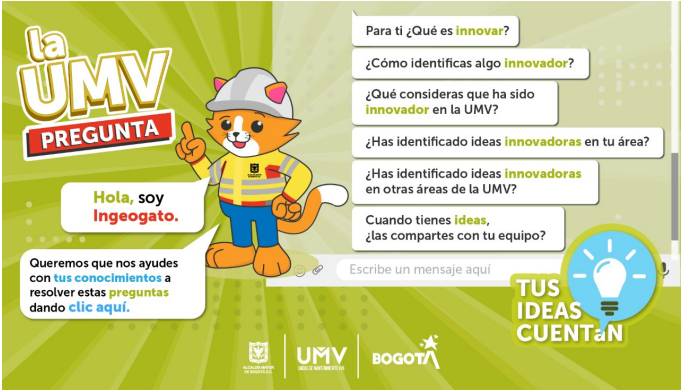 Fuente: OAP-Comunicaciones, UMV, 2021.Se continúa la implementación de la estrategia de comunicación, se desarrolla la mascota de la dimensión 6 y se comienza la fase de diagnóstico de conocimientos frente al tema, que se hará de manera personalizada por WhatsApp a todos los colaboradores, se comenzó por la socialización a los directivos.Se realizó la socialización de la estrategia vía WhatsApp a los directivos de la Entidad, con las respuestas a las inquietudes por parte de los participantes se está construyendo el diagnóstico del tema para poder conseguir mejores resultados.Se realizó una socialización a todos los colaboradores de la campaña de IDEAS QUE CUENTAN y se les pidió llenar un pequeño formulario con preguntas claves. Con las respuestas de las y los colaboradores se podrá cerrar el diagnóstico del tema y pasar a generar las piezas de refuerzo.Para este trimestre, dentro del Plan de Adecuación y Sostenibilidad del MIPG se tenían dos actividades programadas para el mes de agosto con el objetivo de prevenir la pérdida de conocimiento debido a la pérdida o cambio del talento humano en la Entidad. Con el objetivo de generar mejores mecanismos de transmisión del conocimiento se generó el instructivo de entrega de cargo (GTHU-IN-008 V1) mediante el cual se procura asegurar una transmisión de conocimiento de los servidores salientes a los que ingresan difundiéndolo mediante el correo institucional y en el marco de los procesos de inducción y reinducción.DIMENSIÓN: CONTROL INTERNOAmbiente de Control.Para asegurar un ambiente de control se debe disponer de las condiciones mínimas para el ejercicio del control interno. Esto se logra con el compromiso, liderazgo y lineamientos de la alta dirección y del Comité Institucional de Coordinación de Control Interno, con el fin de implementar y fortalecer su Sistema de Control Interno.               Tabla 11. Gestión de los aspectos del ambiente de controlFuente- Elaboración Proceso de DESIEvaluación de riesgoHace referencia al ejercicio efectuado bajo el liderazgo del equipo directivo y de todos los servidores de la entidad, que permite identificar, evaluar y gestionar eventos potenciales, tanto internos como externos, que puedan afectar el logro de los objetivos institucionales.Tabla 12. Gestión de los aspectos de evaluación de riesgoFuente- Elaboración Proceso de DESIInformación y comunicación Este componente permite utilizar la información de manera adecuada, y comunicarla por los medios y en los tiempos oportunos. Para su desarrollo se deben diseñar políticas, directrices y mecanismos de consecución, captura, procesamiento y generación de datos, dentro y alrededor de cada entidad, que satisfagan la necesidad de divulgar los resultados, de mostrar mejoras en la gestión administrativa y procurar que la información y la comunicación de la entidad y de cada proceso sea adecuada a las necesidades específicas de los grupos de valor y grupos de interés.      Tabla 13. Gestión de las actividades de Información y comunicacionesFuente- Elaboración Proceso de DESIActividades de monitoreoBusca que la entidad haga seguimiento oportuno al estado de la gestión de los riesgos y los controles, esto se puede llevar a cabo a partir de dos tipos de evaluación: concurrente o autoevaluación y evaluación independienteTabla 14. Gestión de las actividades de monitoreo Fuente: OCI, 2021.Avance PETH a corte de 30 de septiembre de 2021Avance PETH a corte de 30 de septiembre de 2021Avance PETH a corte de 30 de septiembre de 2021Avance PETH a corte de 30 de septiembre de 2021Avance PETH a corte de 30 de septiembre de 2021Avance PETH a corte de 30 de septiembre de 2021Avance PETH a corte de 30 de septiembre de 2021Avance PETH a corte de 30 de septiembre de 2021Avance PETH a corte de 30 de septiembre de 2021Avance PETH a corte de 30 de septiembre de 2021Avance PETH a corte de 30 de septiembre de 2021Avance PETH a corte de 30 de septiembre de 2021PETHTrimestre ITrimestre ITrimestre IITrimestre IITrimestre IIITrimestre IIITrimestre IVTrimestre IVDescripciónPlaneado (AÑO)PEPEPEPETPTEPlan Acción100,400,330,200,270,200,200,200,001,000,80Plan Anual de Seguridad y Salud en el Trabajo - PASST500,410,350,340,280,160,200,090,001,000,82Matriz Gestión Estratégica de Talento Humano - MGETH190,490,410,200,200,100,130,210,001,000,73Plan Anual de Estímulos e Incentivos - PAEI230,050,110,150,070,250,220,550,001,000,40Plan Institucional de Formación y Capacitación - PIFC120,000,000,000,000,460,460,540,001,000,461140,270,240,180,160,230,240,320,001,000,64OBJETIVO INSTITUCIONALPonderaciónProgramado a Diciembre 2021Avance a Septiembre 2021% de avance respecto a lo programadoLograr mecanismos de financiación que permitan incrementar los recursos propios de la entidad.10%3,75%3,05%81,3%Diseñar e implementar una estrategia de innovación que permita hacer más eficiente la gestión de la Unidad.15%5,62%4,65%82,7%Mejorar el estado de la malla vial local, intermedia, rural, y de la ciclo-infraestructura de Bogotá D.C., a través de la formulación e implementación de un modelo de conservación.60%22,50%18,81%83,6%Mejorar las condiciones de Infraestructura que permitan el uso y disfrute del espacio público en Bogotá D.C.15%3,75%1,53%40,8%TOTAL100%35,62%28,04%78,7%PROCESO ​TRIMESTRE 3TRIMESTRE 3TOTAL​EJECUTADO 2021​PROCESO ​PROGRAMADO​EJECUTADO​TOTAL​EJECUTADO 2021​ATENCIÓN A PARTES INTERESADAS Y COMUNICACIONES ​10,81%10,81%54,75%CONTROL, EVALUACIÓN Y MEJORA DE LA GESTIÓN ​17,50%15,80%58,15%CONTROL DISCIPLINARIO INTERNO ​19,00%19,00%75,00%DIRECCIONAMIENTO ESTRATÉGICO E INNOVACIÓN ​6,55%6,55%33,11%ESTRATEGIA Y GOBIERNO DE TI ​26,00%10,40%33,20%GESTIÓN CONTRACTUAL ​24,00%28,00%80,00%GESTIÓN DOCUMENTAL ​10,00%10,00%36,00%GESTIÓN AMBIENTAL ​42,20%25,20%57,20%GESTIÓN FINANCIERA ​13,75%13,75%81,25%GESTIÓN DE LABORATORIO ​24,50%24,50%56,50%GESTIÓN DE RECURSOS FÍSICOS ​12,50%18,50%60,50%GESTIÓN DE SERVICIOS E INFRAESTRUCTURA TECNOLÓGICA ​20,00%20,00%60,00%GESTIÓN DEL TALENTO HUMANO ​20,00%20,00%80,00%INTERVENCIÓN DE LA MALLA VIAL ​26,50%22,90%74,40%GESTIÓN JURÍDICA ​12,50%31,25%100,00%PLANEACIÓN DE LA INTERVENCIÓN VIAL ​15,00%17,70%73,50%PRODUCCIÓN DE MEZCLA Y PROVISIÓN DE MAQUINARIA Y EQUIPO ​1,50%1,50%48,50%TOTAL ​17,78%17,40%62,47%VIGENCIAVIGENCIAVIGENCIAVIGENCIAAVANCE VIGENCIA PRESUPUESTAL  A JUNIO DE 2021AVANCE VIGENCIA PRESUPUESTAL  A JUNIO DE 2021AVANCE VIGENCIA PRESUPUESTAL  A JUNIO DE 2021AVANCE VIGENCIA PRESUPUESTAL  A JUNIO DE 2021PRESUPUESTOEJECUTADO A JUNIO 2021NO EJECUTADO% EJECUCION266.494.374.581,0050.149.654.658,00216.344.719.923,0019%RESERVARESERVARESERVARESERVAAVANCE VIGENCIA PRESUPUESTAL  A JUNIO DE 2021AVANCE VIGENCIA PRESUPUESTAL  A JUNIO DE 2021AVANCE VIGENCIA PRESUPUESTAL  A JUNIO DE 2021AVANCE VIGENCIA PRESUPUESTAL  A JUNIO DE 2021PRESUPUESTOEJECUTADO A JUNIO 2021NO EJECUTADO% EJECUCION40.277.340.989,0037.343.611.049,002.933.729.940,0093 %ModalidadClaseCantidadConcurso de MéritosConsultoría1Contratación DirectaArrendamiento1Contratación DirectaServicios Profesionales64Contratación DirectaApoyo a la Gestión10Contratación DirectaOtros Servicios 2Contratación DirectaContrato Interadministrativo1Contratación Mínima CuantíaOtros Servicios7Licitación PúblicaLicitación Pública6Selección Abreviada Acuerdo Marco De PreciosSelección Abreviada Acuerdo Marco De Precios4Selección Abreviada Menor CuantíaSelección Abreviada Menor Cuantía1Selección Abreviada Subasta InversaSelección Abreviada Subasta Inversa8Inversión Directa
Fuente de Financiación  Apropiación Disp  Total Compromisos  Total Giros % compromisos% giros 12 - Otros Distrito21.14518.4569.59887,28%45,39%33 - Sobretasa al ACPM60.01053.47419.08889,11%31,81%6 - Sobretasa a la Gasolina38.21131.55313.60382,58%35,60%610 - Recursos Emergencias Reactivación Económica10.2009.3074.08691,24%40,06%375 - RB-Sobretasa al ACPM49----1-100-F039  VA-Crédito15.450----Total145.065112.78946.37577,75%31,97%Pasivos 2019                $4.246.928.096 Pasivos 2020                $1.459.894.057 Total Pasivos                $5.706.822.153 Instancia Judicial               $2.012.021.741Pasivos (-) Instancia Judicial                $3.694.800.412 Valor pagado de Pasivos                 $ 368.968.860 Valor anulado de Pasivos                  $389.636.749 Total Valor Pasivos en Gestión               $3.266.194.803 Tipo de documentoCantidadDocumento Externo2Documento Interno10Formato99Instructivo2Manual4Matriz de Cumplimiento Legal1Plan7Procedimiento40Protocolo3Total general168  PETICIONES No.  % Respuestas en vivo 12 11% Formulario de inscripción19 18% TEAMS 21 20% Redes Sociales 54 51% TOTAL 106 100% AspectoGestiónComité Institucional de Coordinación de Control InternoEl comité sesionó cinco veces en el tercer trimestre donde se presentó los resultados de la gestión del segundo trimestre del año 2021 y se presentó para aprobación: candidatos para la convocatoria de fortalecimiento de capacidades, el plan de mejoramiento Contraloría PAD 100 Plan estratégicoDOFA aspectos claves mapa de aseguramiento y se socializó el informe de la veeduría AspectoGestiónAdministración de Riesgos Se realizó monitoreo de segunda línea de defensa a los riesgos con corte a 31 de agosto donde se identificaron aspectos de mejora de los puntos evaluados; la OAP remitió el monitoreo a cada proceso para que conociera sus observaciones específicas y detalladas, donde se insta a mejorar el diseño de controles, en revisar la evaluación de los controles, en una eficaz ejecución de estos, pero además que las actividades de control puedan ser implementadas acorde a lo descrito. En ese mismo orden de ideas, desde la OAP se está incentivando a los procesos a revisar constantemente sus actividades, que puedan identificar riesgos adicionales, previendo además posibles flagelos de corrupción en la entidad e incorporar los controles en los procedimientos y/o manuales de tal manera que este sea normalizado en el procesoAsí mismo, se elaboró y público el Informe Monitoreo Mapas de Riesgo 2dor cuatrimestre de 2021 y se publicó en la página web AspectoGestiónCanales de comunicación e interna El Proceso Atención a Partes Interesadas y Comunicaciones, gestiona varios canales que facilitan la comunicación interna y externa de la entidad  Para el tercer trimestre se continuó con la realización de hilos en las redes sociales relacionados con los boletines de prensa publicados en la página web y transmisiones en directo desde los puntos de obra. Así mismo se ha venido publicando información constante sobre las intervenciones realizadas en la malla vial arterial en el marco del convenio con el IDU, y se ha apoyado la publicación de diferentes sinergias de otros sectores del Distrito de acuerdo con las solicitudes de la Alcaldía MayorSe ha dado continuidad a la divulgación de información de las actividades adelantadas por los diferentes procesos de la entidad a través de los canales de comunicación interna (intranet, correo institucional, noticiero Conexión Vial, Revista Mi Calle y Boletín La UMV Te Informa), con temas como los avances en materia tecnológica para la entidad, temas relacionados con política de género y la inclusión de trabajadores oficiales en las notas periodísticas que se realizan. Campañas de comunicación interna: Se sigue ejecutando la campaña “Saber es tu derecho”, que integra todos los temas dirigidos a la participación ciudadana, la lucha anticorrupción y la rendición de cuentas permanente a través de canales internos y externos.Durante el trimestre también se consultó a los colaboradores de la entidad sobre temas de innovación y gestión del conocimiento y se apoyó el inicio de una serie de capacitaciones en el marco de esta estrategia. También se realizaron jornadas de “UMV de puertas abiertas en la que participaron ciudadanos de diferentes localidades de la ciudad para manifestarle al directamente al gerente GASA sus inquietudes y solicitudes. Información y comunicación externa : Se sigue ejecutando la campaña “Saber es tu derecho”, que integra todos los temas Comunicaciones administra la información externa, a través de los canales y/o multiplataformas institucionales, a saber:  Estos canales comprenden las redes sociales como: YouTube, Twitter, Facebook e Instagram, y la página web www.umv.gov.co, donde los ciudadanos pueden informarse, enterarse de los planes, programas y acciones de la entidad, además de participar e interactuar. 1. Redes sociales: Principal herramienta de comunicación y divulgación de la entidad, facilitando la interacción y constante participación de la ciudadanía; se lograron más de 103 mil interacciones (likes, publicaciones compartidas, videos visualizados, visualización de directos) en las comunidades virtuales con las que cuenta la entidad. 2. Portal web: Herramienta fundamental en el proceso de comunicación de la entidad, ya que facilita las acciones de interacción y participación, así como el flujo constante e inmediato de la información, no solo en temas misionales, sino además como muestra de la gestión y avance institucional. Durante el segundo trimestre el portal superó las 68 mil visitas, y se publicaron 14 boletines de prensa, cuya consulta representó cerca del 35% de las visitas totales.  3. Campañas de comunicación externa dirigidos a la participación ciudadana, la lucha anticorrupción y la rendición de cuentas permanente a través de canales internos y externos. También se realizó la invitación a la ciudadanía a participar en la construcción de la política de riesgos de la entidad. AspectoGestiónEvaluación Independiente Se realizó el Informe de Seguimiento a la Implementación del Modelo Integrado de Planeación y Gestión – MIPG en la UAERMV, periodo enero a diciembre de 2020. Cumplimiento del numeral 6 artículo 20 del Decreto Distrital 807 del 24 de diciembre de 2019.   publicado en transparencia  https://www.umv.gov.co/portal/wp-content/uploads/2021/10/7.2.11b-Informe-de-evaluacion-a-la-implementacion-del-modelo-integrado-de-planeacion-y-gestion-MIPG-en-la-UAERMV..docxSe efectúo la evaluación de los mapas de riesgos de corrupción del segundo cuatrimestre https://www.umv.gov.co/portal/wp-content/uploads/2021/09/7.2.1b-Seguimiento-Plan-Anticorrupcion-y-de-Atencion-al-Ciudadano-II-cuatrimestre-2021-1.xlsx